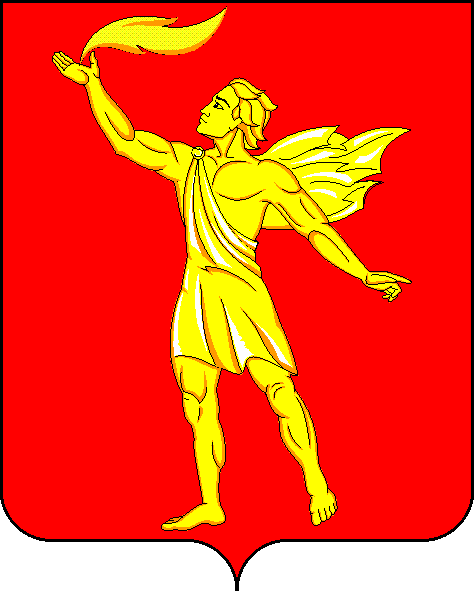 АДМИНИСТРАЦИЯПОЛЫСАЕВСКОГО ГОРОДСКОГО ОКРУГАКемеровской области - КузбассаДОКЛАДо состоянии и развитии конкуренциина рынках товаров, работ и услугПолысаевского городского округапо итогам 2022 годаПолысаевский городской округ2023 г.Введение Одной из основных экономических задач, обозначенных Правительством Российской Федерации на ближайшую перспективу, является развитие конкуренции в российской экономике. С целью обеспечения единых подходов к решению этой задачи распоряжением Правительства Российской Федерации от 17.04.2019 № 768-р утвержден Стандарт развития конкуренции в субъектах Российской Федерации. Между муниципальным образованием «Полысаевский городской округ» и Администрацией Кемеровской области (в настоящее время – Администрация Правительства Кузбасса) в 2019 году заключено Соглашение  о внедрении стандарта развития конкуренции в субъектах Российской Федерации в Кемеровской области - Кузбассе (№ 340-16 от 01.08.2019). Целями Соглашения являются:внедрение в Кемеровской области – Кузбассе стандарта развития конкуренции;установление системного и единообразного подхода к осуществлению деятельности Сторон Соглашения при реализации мероприятий по содействию развитию конкуренции;выявление потенциала развития экономики в Кемеровской области - Кузбассе.Взаимодействие Сторон осуществляется в форме обмена информацией, проведения рабочих встреч, взаимных консультаций в создаваемых консультативных, экспертных советах, комитетах, комиссиях и других рабочих органах Сторон для достижения целей настоящего Соглашения.По итогам 2022 года муниципальное образование «Полысаевский городской округ» взаимодействовало с Администрацией Правительства Кузбасса, приняв участие в мониторинге состояния и развития конкуренции на товарных рынках Кемеровской области - Кузбасса.В целях внедрения Стандарта развития конкуренции на территории Полысаевского городского округа:определен уполномоченный орган по содействию развитию конкуренции в Полысаевском городском округе(постановление администрации Полысаевского городского округа от 30.01.2020 № 133);создан Совет по развитию конкуренции в Полысаевском городском округе(постановление администрации Полысаевского городского округа от 07.02.2020 № 179);утверждено постановление администрации Полысаевского городского округа от 05.03.2020 № 394 «О внедрении стандарта развития конкуренции в Полысаевском городском округе» (в редакции постановления № 1784 от 24.12.2020);утвержден перечень товарных рынков по развитию конкуренции в Полысаевском городском округе (постановление администрации Полысаевского городского округа от 07.02.2020 № 176 (в редакции постановлений от 24.12.2020 № 1785, от 30.12.2022№ 1772));утвержден дополнительный перечень товарных рынков для содействия развитию конкуренции в Полысаевском городском округе (постановление администрации Полысаевского городского округа от 08.04.2021 № 384 (в редакции постановления от 30.12.2022 № 1773)).С целью реализации принципа прозрачности деятельности органов местного самоуправления в развитии конкуренции и повышения уровня  информированности о состоянии конкурентной среды на территории городского округа, указанные нормативные акты размещены в информационно-телекоммуникационной сети «Интернет» на официальном сайте администрации Полысаевского городского округа в разделе «Деятельность» - «Стандарт развития конкуренции в Кемеровской области - Кузбассе» (http://www.polisaevo.ru/deyatelnost/ekonomika/standart-razvitiya-konkurentsii-v-kemerovskoy-oblasti).Основной перечень товарных рынков для содействия развитию конкуренции в Полысаевском городском округе включает в себя 18 рынков, дополнительный перечень включаете еще 2 товарных рынка.В целях координации деятельности по вопросам реализации в Полысаевском городском округе стандарта развития конкуренции осуществляет деятельность Совет по развитию конкуренции, который обеспечивает координацию действий органов местного самоуправления, общественных и иных организаций, а также взаимодействие с территориальными органами федеральных органов исполнительной власти.Основными направлениями деятельности Совета по развитию конкуренции в Полысаевском городском округе являются:1. Оценка состояния конкурентной среды в Полысаевском городском округе, выявление и анализ проблем ограничения конкуренции в отраслях экономической деятельности на территории городского округа. 2. Рассмотрение хода выполнения плана мероприятий («дорожной карты») по содействию развитию конкуренции (далее – «дорожная карта»), выработка предложений по ее корректировке.3. Рассмотрение и согласование подготавливаемых, в целях стимулирования развития конкуренции:проекта перечня товарных рынков;проекта «дорожной карты», включая информацию о разработке и выполнении мероприятий, предусмотренных «дорожной картой»;результатов и анализа результатов мониторинга состояния и развития конкуренции на товарных рынках Полысаевского городского округа;иной информации и проектов правовых актов в части их потенциального воздействия на состояние и развитие конкуренции.С целью выявления актуальных проблем на товарных рынках Полысаевского городского округа, с которыми сталкиваются субъекты бизнеса и потребители услуг, администрацией Полысаевского городского округа в январе-феврале 2023 года через сайт администрации Полысаевского городского округа проведен интернет-опрос о состоянии конкурентной среды муниципального образования, в котором приняли участие 253 потребителя и 32 субъекта бизнеса.Результаты мониторинга рассмотрены на заседании Совета по развитию конкуренции, в ходе которого принято решение о выработке мер по повышению качества предоставления услуг, развития конкуренции в «отстающих» сферах деятельности.1. Сведения о состоянии и развитии конкурентной среды на рынках товаров, работ и услуг Полысаевского городского округа1.1. Общая характеристика предприятий и организаций Полысаевского городского округаВажным критерием развития конкуренции в городском округе является наличие достаточного количества хозяйствующих субъектов, в том числе малого бизнеса.При этом развитие малого и среднего предпринимательства является одним из определяющих факторов обеспечения эффективного и устойчивого развития экономики Полысаевского городского округа.Количество организаций в муниципальном образовании «Полысаевский городской округ» на 01.01.2023 года составило 178 единиц.Наибольшее число учтенных организаций относится к следующим видам деятельности: торговля оптовая и розничная; ремонт автотранспортных средств и мотоциклов (14%), образование (11,8%), строительство, транспортировка и хранение (7,9%), государственное управление и обеспечение военной безопасности; социальное обеспечение (7,3%), деятельность профессиональная, научная и техническая,деятельность по операциям с недвижимым имуществом (6,7%).1.2. Текущее состояние развития конкурентной среды на основных товарных рынках Полысаевского городского округаРынок услуг дополнительного образования детейПо состоянию на 01.01.2023 в Полысаевском городском округе осуществляют деятельность 4 лицензированные организации дополнительного образования детей, из которых 2 - муниципальной формы собственности: МБУ ДО «Детская школа искусств № 54» и МБОУ ДО «Дом детского творчества им. Б.Т. Куропаткина»; 2 – частные школы обучения иностранным языкам: «Еврошкола», «Смайл».Кроме того, имеют лицензию и осуществляют деятельность по дополнительному образованию детей 5 общеобразовательные школы (МБОУ «Средняя школа № 14», МБОУ «Средняя школа № 44», МБОУ «Школа № 32», МБОУ «Школа № 35»,  МБОУ «Школа №17). В 4 дошкольных учреждениях: МАДОУ «Детский сад № 1», МАДОУ «Детский сад № 3», МБДОУ «Детский сад № 26», МБДОУ «Детский сад № 35» проводятся занятия по дополнительным общеразвивающим программам.На базе дома детского творчества в гимнастическом зале осуществляется подготовка детей по спортивной гимнастике.Программы по спортивной подготовке реализуются также на базе спортивных школ по следующим видам спорта: бокс, вольная борьба, футбол, баскетбол, лыжные гонки. Кроме того, на территории Полысаевского городского округа оказываются услуги по дополнительному развитию детей в форме кружков и секций (без лицензии на образовательную деятельность): детский клуб «Умка»(кружки по танцам, рисованию, английскому языку, подготовке к школе и др.); секция карате Кемеровской областной молодежной спортивной общественной организации «Киокушин Карате».Таким образом, дополнительное развитие получают 4,4 тыс. детей в возрасте от 5 до 18 лет (83,2 % от общей численности детей соответствующего возраста).По результатам интернет-опроса потребителей услуг 88,9% опрошенных удовлетворены качеством оказания услуг по дополнительному образованию детей; 8,0% - скорее не удовлетворены; 3,1%. - не удовлетворены.Рынок услуг отдыха и оздоровления детейЕжегодно на территории Полысаевского городского округа организуется работа летних детских лагерей с дневным пребыванием детей и лагерей труда и отдыха на базе общеобразовательных учреждений. Также на территории Полысаево действует 1 (одно) учреждение негосударственной (немуниципальной) формы собственности - Санаторий-профилакторий МСЧ «Шахтер» АО «СУЭК-Кузбасс», где ежегодно дети отдыхают в формате летнего оздоровительного  лагеря с круглосуточным пребыванием.Общая вместимость негосударственного (немуниципального) учреждения составляет 100 мест. В 2022 году в профилактории отдохнуло 300 детей.С 01.06.2022 во всех образовательных организациях, включенных в реестр организаций отдыха детей и их оздоровления, были организованы лагеря  дневного пребывания для  695 детей и  лагеря труда и отдыха для подростков, в которых приняли участие 245 человек.С 18 по 23 июля 2022 года туристическая команда МБОУ «ДДТ» смогла принять участие в водном походе по маршруту: туристско-спортивный полигон «Солнечный туристан» – р. Томь – д. Пещерка-Томская Писаница– д. Пача– ТСП «Солнечный туристан» (6 детей и 2 руководителя).С 1 по 15 августа 2022 года туристическая командаМБОУ ДО «ДДТ»(16 учащихся и 2 руководителя) совершили поход в Кузнецкий Алатау.В целом разными формами отдыха за летний период 2022 года охвачены все дети школьного возраста.По результатам интернет-опроса 80,1% респондентов удовлетворены качеством услуг на рынке отдыха и оздоровления детей; 11,9% -скорее не удовлетворены; 8,0% - не удовлетворены.Рынок медицинских услугВ Полысаевском городском округе осуществляют деятельность одна государственная (ГБУЗ «Кузбасский клинический центр охраны здоровья шахтеров имени святой великомученицы Варвары») и 4 частных медицинских организации (ООО «Здоровье», ООО «Айболит+», ООО «Медицинский центр Катрин», ООО «Инвитро»). Также деятельность осуществляют 3 частных организации стоматологического профиля. По итогам 2022 года ни одна из частных организаций не присоединилась к реализации территориальной программы обязательного медицинского страхования.По мнению негосударственных медицинских организаций, работа по территориальной программе государственных гарантий обязательного медицинского страхования для их работы экономически неэффективна.По результатам интернет-опроса 50,3% потребителей услуг, принявших участие в опросе, удовлетворены качеством медицинских услуг; 38,6% - скорее не удовлетворены и 11,1% - не удовлетворены.Рынок социальных услугИсполнение законодательства в сфере социальной защиты населения в Полысаевском городском округе реализуют управление социальной защиты населения Полысаевского городского округа и МБУ «Комплексный центр социального обслуживания населения г. Полысаево». Социальная работа с отдельными категориями граждан Полысаевского городского округа проводится также местной общественной организацией Полысаевского городского округа Всероссийская общественной организации ветеранов (пенсионеров) войны, труда, вооруженных сил и правоохранительных органов.Социальным обслуживанием на территории Полысаевского городского округа охвачено 3,28 тысяч человек.Немуниципальных организаций и учреждений, работающих в сфере социального обслуживания населения, на территории Полысаевского городского округа не зарегистрировано. Отсутствие немуниципальных учреждений связано с низкой доходностью и спецификой рынка. Потребителями рынка услуг социального обслуживания населения в основном являются малообеспеченные граждане.Рынок теплоснабжения (производство тепловой энергии)В схеме теплоснабжения Полысаевского городского округа установлены зоны действия двух технологически и функционально связанных (в т.ч. по территориальному признаку) изолированных систем теплоснабжения: ОАО «СКЭК» (по договору концессии) и АО «СУЭК-Кузбасс» ПЕ «Теплосиловое хозяйство». В зону действия системы теплоснабжения АО «СУЭК-Кузбасс» ПЕ «Теплосиловое хозяйство» входит 1 котельная шахты «Полысаевская», которая оказывает слуги по теплоснабжению и горячему водоснабжению на 8 объектах: МКД и объекты социального обслуживания.Остальной жилой и нежилой фонд отапливается 5-ю котельными, находящимися на обслуживании ОАО «СКЭК» по концессионному соглашению. Сроками получения доступа к инфраструктуре субъектов естественных монополий, а также процедурой и стоимостью подключения удовлетворены 82,0% опрошенных субъектов предпринимательства.Рынок выполнения работ по благоустройству городской средыПо состоянию на 01.01.2023 общая площадь городских земель Полысаевского городского округа в пределах городской черты составляет 6460 га, из них 1341 га (21%) – застроены. Зеленые насаждения в пределах городских границ занимают 1036,8 га.Протяженность улиц, проездов, набережных составляет 187,4 км, в том числе 70,6 км имеют усовершенствованное покрытие.Число специальных автомобилей, используемых для уборки территорий и вывоза бытовых отходов, составляет 17 единиц, площадь, убираемая механизированным способом – 1449,03 тыс.м2Благоустройство территории городского округа осуществляется в соответствии с муниципальными контрактами на благоустройство территории, заключенными по результатам проведения торгов, в соответствии с Федеральным законом от 05.04.2013 № 44-ФЗ «О контрактной системе в сфере закупок товаров, работ, услуг для обеспечения государственных и муниципальных нужд».Муниципальные контракты заключаются как по видам работ, так и на отдельные объекты с различным набором видов работ.Доля благоустроенных дворовых территорий многоквартирных домов в Полысаевском городском округе составляет 72,4% от общего количества дворовых территорий многоквартирных домов.Согласно проведенному опросу, качеством выполнения работ по благоустройству городской среды удовлетворены 89,4% опрашиваемых, скорее удовлетворены – 5,5%, скорее не удовлетворены – 5,1%. Рынок выполнения работ по содержанию и текущему ремонту общего имущества собственников помещений в многоквартирном домеОбщая площадь жилищного фонда Полысаевского городского округа – 765,8 тыс. кв.м., в том числе в многоквартирных домах – 402,2 тыс. кв.м (без учета площади домов блокированной застройки).В Полысаевском городском округе управление многоквартирными домами осуществляют 1 управляющая компания (ООО «Теплосиб»), один индивидуальный предприниматель (ИП Гамаюнов А.А.), которые имеют лицензии на управление жилищным фондом, а также 1 товарищество собственников недвижимости «Новый мир».По результатам проведенного опроса 67,2% пользователей услуг удовлетворены качеством работ по содержанию и текущему ремонту общего имущества собственников помещений в многоквартирном доме, скорее не удовлетворены – 14,8%, не удовлетворены – 18%.Рынок оказания услуг по перевозке пассажиров автомобильным транспортом по муниципальным маршрутам регулярных перевозокРынок услуг по перевозке пассажиров общественным транспортом в Полысаевском городском округе представлен одним государственным предприятием автомобильного транспорта (Государственное предприятие Кузбасса «Пассажиравтотранс») и тремя индивидуальными предпринимателями. Оказание услуг по перевозке пассажиров в 2022 году осуществлялосьна 10 маршрутах, из которых 8 - пригородных и 2 - городских.Городские маршруты в полном объеме выполняются государственным автотранспортным предприятием.По итогам 2022 года качеством оказания услуг по перевозке пассажиров автомобильным транспортом по муниципальным маршрутам регулярных перевозок удовлетворены 54,4% опрашиваемых, 16,8% - скорее не удовлетворены и 28,8% - не удовлетворены.Рынок жилищного строительства (за исключением Московского фонда реновации жилой застройки и индивидуального жилищного строительства)Социально значимым направлением развития отрасли является строительство жилья. В сфере жилищного строительства в 2022 году на территории Полысаевского городского округа вводилось только индивидуальное жилье.Введено 4 952 кв.м. Строительство многоквартирного жилья в отчетном году не велось.Для организации строительства многоквартирных жилых домов разработаны проекты планировки и готовы к освоению 3 площадки застройки, с возможностью размещения более 30-ти домов, общей площадью около 40 тысяч квадратных метров жилья.Все перспективные площадки расположены в застроенной части города со сложившейся коммунальной инфраструктурой.  	По результатам конкурсных процедур в 2022 году определен арендатор земельных участков для строительства 3 многоквартирных домов (застройщик – ООО «Биосфера»).Освоение одной из площадок, ограниченной улицами Крупской – Копровая -  Бажова, планируется начать уже в первом квартале 2023 года. Для организации финансирования объекта также заключено социальное соглашение с ООО «Шахта Сибирская» на софинансирование строительства квартир для расселения аварийного жилья, находящегося в санитарно- защитной зоне предприятия.Развитию жилищного строительства также способствует факт внесения Полысаевского городского округа в перечень сельских агломераций Кемеровской области-Кузбасса (Постановление Правительства Кемеровской области – Кузбасса от 24.03.2020 №170), благодаря чему жители городского округа могут воспользоваться льготным ипотечным займом на строительство жилья.Рынок строительства объектов капитального строительства, за исключением жилищного и дорожного строительстваПо виду деятельности, связанной с капитальным строительством (за исключением жилищного и дорожного), в Полысаевском городском округе зарегистрировано 5 частных организаций.Объем работ, выполненных по виду деятельности «строительство», в 2022 году составил 5583,7 млн. рублей или 72,3% к уровню 2021 года.Рынок дорожной деятельности (за исключением проектирования)Общая протяженность дорожной сети Полысаевского городского округа составляет187,4 км, из них на балансе муниципалитета–43 км. Доля автомобильных дорог общего пользования местного значения, не отвечающих нормативным требованиям, в общей протяженности автомобильных дорог общего пользования местного значения по итогам работы в 2022 году снизилась с 6,8% до1,2% (2,2 км).По результатам опроса 94% опрашиваемых качеством автомобильных дорог удовлетворены, 4,2% - скорее удовлетворены и скорее не удовлетворены – 1,8%.Рынок производства бетонаПроизводством товарного бетона и асфальтобетонных смесей на территории Полысаевского городского округа занимаются три предприятия: ООО «Полысаевское строительное управление» (товарный бетон), ООО «Полысаевский завод строительных материалов» (асфальтобетонные смеси) и Полысаевский филиал ГП КО «Автодор» (асфальтобетонные смеси).В 2022 году организациями  было произведено 9,6 тыс. тонн товарного бетона. Объем произведенной асфальтобетонной смеси в 2022 году составил 134,1 тыс. тонн, что на 6,5% превышает объем за 2021 год.Рынок кадастровых и землеустроительных работТерритория Полысаевского городского округа состоит из 5 кадастровых кварталов, которые включают в себя 15 184 земельных участков, из них местоположение границ установлено в соответствии с требованиями земельного законодательства по 7 340 участкам. Кадастровыми и землеустроительными работами на территории Полысаевского городского округа занимаются 3 частные организации.Качеством предоставления кадастровых и землеустроительных работ удовлетворены 79,5% опрашиваемых, 18,9% - скорее удовлетворены и 1,6% - скорее не удовлетворены. Рынок ритуальных услугДеятельность в сфере организации похорон и оказания, связанных с этим услуг,в Полысаевском городском округе осуществляют 4 индивидуальных предпринимателя. За 2022 год количество субъектов на данном рынке не изменилось.По результатам интернет-опроса 79,2% респондентов удовлетворены качеством предоставляемых ритуальных услуг; 14,6% - скорее удовлетворены и 6,2% - скорее не удовлетворены.Рынок оказания услуг по ремонту автотранспортных средствВ Полысаевском городском округе услуги по ремонту и техническому обслуживанию автотранспортных средств предоставляют 6 частных организаций и индивидуальных предпринимателей. Качеством предоставления услуг по ремонту автотранспортных средств по результатам опроса потребителей удовлетворены 82,6% опрашиваемых;12,7% - скорее удовлетворены и 4,7% - скорее не удовлетворены.Рынок услуг в сфере наружной рекламыОрганизаций и индивидуальных предпринимателей, оказывающих услуги по изготовлению рекламной продукции, на территории Полысаевского городского округа не зарегистрировано, в том числе муниципальной формы собственности. Услуги по изготовлению рекламы оказывают организации, расположенные в соседнем Ленинск-Кузнецком городском округе (расстояние 15 км). Таким образом, ниша в сфере оказания услуг наружной рекламы в Полысаево не занята.Рынок услуг связи, в том числе услуг по предоставлению широкополосного доступа к информационно-телекоммуникационной сети «Интернет»На рынке услуг широкополосного доступа (далее - ШПД) на территории города осуществляют деятельность 11 операторов (провайдеров) связи, предлагающие различные технологии предоставления услуг ШПД и тарифные планы по предоставлению услуг ШПД населению. Крупнейшими операторами рынка связи являются: ПАО «Ростелеком», ООО «ТТК», ООО «Сибирские сети», ООО «ГудЛайн», ПАО «Мегафон»,           ООО «Сибирский медведь», ОАО «Вымпел-Коммуникации» (Beeline), ПАО «Мобильные ТелеСистемы», ЗАО «Кемеровская Мобильная Связь» (Tele2). Также население пользуется модемами «Билайн», «Мегафон», «МТС», «Теле 2».По состоянию на 01.01.2023 на территории Полысаевского городского округа доля домохозяйств, имеющих возможность пользоваться услугами проводного или мобильного широкополосного доступа в информационно-телекоммуникационную сеть «Интернет» на скорости не менее 1 Мбит/сек, предоставляемыми не менее чем 2 операторами связи, составляет 100%.Рынок повышения финансовой грамотностиРабота по повышению уровня финансовой грамотности населения в Полысаевском городском округе ведется на основании постановления администрации Полысаевского городского округа от 12.09.2019 № 1523 "Об утверждении плана мероприятий по реализации в Полысаевском городском округе «Программы повышения финансовой грамотности и снижения уровня закредитованности населения Кузбасса». Программа предусматривает четыре направления: просвещение населения, информирование по вопросам повышения финансовой грамотности населения, борьба с противоправными действиями на рынке финансовых услуг, мониторинг и оценка уровня финансовой грамотности населения и субъектов малого и среднего предпринимательства.Мероприятия в сфере финансовой грамотности утверждаются на каждое полугодие  и ориентированы на все целевые группы населения.Для школьников и дошкольников мероприятия проводятся образовательными организациями города и сотрудниками библиотеки (тематические игры, беседы, открытые уроки, выставки на тему финансовой грамотности). Тем самым у ребенка формируется правильное представление о финансовом мире.Для старшего поколения в центре социального обслуживания проводятся беседы на различные финансовые темы. Например, как не попасть на уловки мошенников.Для трудоспособного населения мероприятия просветительского характера проводятся сотрудниками библиотеки, центра соц. обслуживания, администрации Полысаевского городского округа. В рамках реализации Программы активно ведется информационно-разъяснительная работа по вопросам развития финансового рынка, распространяются информационные материалы и видеоролики на различную актуальную тематику, проводится комплексная работа по формированию финансовой культуры населения.К примеру, ведется  информационная работа по привлечению горожан к проекту «Вебинары  по пятницам», организованные отделением по Кемеровской области Сибирского главного управления Центрального банка Российской Федерации, в газете «Полысаево», на официальных страницах в социальных сетях, на сайте администрации регулярно размещаются различные статьи, ролики, карточки с информацией различной направленности: предостерегающие от мошенников, о деятельности МФО, льготных ипотечных программах и многое другое.В 2022 году в  нескольких муниципальных учреждениях  созданы  «Уголки финансовой грамотности» (школы № 14,35,44, детские сады № 1,3, школа искусств, ДДТ, Библиотека, УСЗН), где размещены информационные материалы, листовки, брошюры на различную тематику, с которыми могут ознакомиться  все желающие. 1.2. Текущее состояние развития конкурентной среды на дополнительных товарных рынках Полысаевского городского округаРынок услуг дополнительного профессионального образованияДеятельность в сфере оказания услуг дополнительного профессионального образования на территории Полысаевского городского округа оказывают 4 организации, из которых 1 государственная (ГПОУ «Полысаевский индустриальный техникум»), 1 муниципальная (МБОУ ДПО «Информационно-методический центр») и 2 частные организации (ООО «Автосемья», ООО ЦПП "Энергетик"). Доля организаций частной формы составляет 50%. Рынок услуг общественного питания На 01.01.2023 рынок услуг общественного питания в Полысаевском городском округе представлен 29 общедоступными объектами общественного питания на 734 посадочных места, из которых 1 объект относится к объектам государственной собственности. Доля организаций частной формы собственности составляет 96,5%. Приложение к докладу: Отчет о реализации плана мероприятий («дорожной карты») по содействию развитию конкуренции в Полысаевском городском округе за 2022 год и оценка достижения ключевых показателей, установленных планом мероприятий («дорожной картой») по содействию развитию конкуренции в Полысаевском городском округе - на 26 листах.2. Наличие (отсутствие) административных барьеров на товарных рынках Полысаевского городского округаПо результатам интернет – опроса субъектов предпринимательской деятельности, в ходе проведения мониторинга состояния и развития конкурентной среды на товарных рынках Полысаевского городского округа, который проводился в период с октября 2022 по февраль 2023 года, 91% опрошенных субъектов бизнеса считают, что ограничений для ведения бизнеса не отмечают.9% опрошенных отметили в качестве административных барьеров, как и в прошлом году,высокие ставки налогов и часто меняющееся законодательство.С целью создания благоприятных условий для развития конкурентной среды на территории города проводится ряд мероприятий:- по мере необходимости проводятся заседания Совета по содействию развитию конкуренции в Полысаевском городском округе;- активно применяется практика личного участия главы городского округа в решении вопросов, возникающих при реализации важных для города проектов;- социально значимые для города проекты сопровождаются на всех стадиях реализации;- осуществляет деятельность Совет по предпринимательству;-работает муниципальный центр поддержки предпринимательства, в состав которого включены: отдел потребительского рынка и предпринимательства администрации Полысаевского городского округа, отдел экономики и промышленности администрации Полысаевского городского округа, ГАУ «УМФЦ Кузбасса» отдел «Мои документы» г. Полысаево, муниципальный фонд поддержки малого предпринимательства г. Полысаево и комитет по управлению муниципальным имуществом Полысаевского городского округа; - с 2011 года регулярно ведет личный прием инвестиционный уполномоченный Полысаевского городского округа.Деятельность всех вышеперечисленных структур направлена на повышение качества и доступности предоставляемых услуг субъектам МСП, организацию межведомственного взаимодействия, снижение административных барьеров.3. Внедрение Стандарта развития конкуренции в Полысаевском городском округеОсновной задачей в области внедрения Стандарта развития конкуренции в Полысаевском городском округе является создание условий для формирования благоприятной конкурентной среды. Работа в данном направлении ведется с 2017 года.В 2023 году планируется:- актуализация муниципальных нормативных актов, связанных с организацией внедрения Стандарта развития конкуренции на территории Полысаевского городского округа, в соответствие с действующим законодательством;- проведение мониторинга состояния развития конкурентной среды на рынках товаров, работ и услуг;- поддержка и наполнение раздела «Стандарт развития конкуренции» на официальном сайте администрации Полысаевского городского округа в информационно-телекоммуникационной сети «Интернет»;- реализация плана мероприятий («дорожной карты») по содействию развитию конкуренции в Полысаевском городском округе.Заместитель председателя Совета по содействию развитиюконкуренции в Полысаевском городском округе                                               Е.Г. БерезинаПриложение к докладуо состоянии и развитии конкуренции на рынках товаров, работ и услугПолысаевского городского округапо итогам 2022 годаОтчет о реализации плана мероприятий («дорожной карты») по содействию развитию конкуренции в Полысаевском городском округеза 2022 годОценка достижения ключевых показателей, установленных планом мероприятий («дорожной картой»)по содействию развитию конкуренции в Полысаевском городском округеза 2022 год№ п/пНаименование мероприятия плана мероприятий («дорожной карты»)Срок реализации мероприятияСрок реализации мероприятияРезультат исполнения мероприятия(краткое описание)Проблемы, возникшие при выполнении мероприятия№ п/пНаименование мероприятия плана мероприятий («дорожной карты»)планфактРезультат исполнения мероприятия(краткое описание)Проблемы, возникшие при выполнении мероприятия1.Рынок услуг дополнительного образования детейРынок услуг дополнительного образования детейРынок услуг дополнительного образования детейРынок услуг дополнительного образования детейРынок услуг дополнительного образования детейПо состоянию на 01.01.2023 в Полысаевском городском округе осуществляют деятельность 4 лицензированные организации дополнительного образования детей, из которых 2 - муниципальной формы собственности: МБУ ДО «Детская школа искусств № 54» и МБОУ ДО «Дом детского творчества им. Б.Т. Куропаткина»; 2 – частные школы обучения иностранным языкам: «Еврошкола», «Смайл». Кроме того, имеют лицензию и осуществляют деятельность по дополнительному образованию детей 5 общеобразовательные школы (МБОУ «Средняя школа № 14», МБОУ «Средняя школа № 44», МБОУ «Школа № 32», МБОУ «Школа № 35»,  МБОУ «Школа №17). В 4 дошкольных учреждениях: МАДОУ «Детский сад № 1», МАДОУ «Детский сад № 3», МБДОУ «Детский сад № 26», МБДОУ «Детский сад № 35» проводятся занятия по дополнительным общеразвивающим программам.На базе дома детского творчества в гимнастическом зале осуществляется подготовка детей по спортивной гимнастике.Программы по спортивной подготовке реализуются также на базе спортивных школ по следующим видам спорта: бокс, вольная борьба, футбол, баскетбол, лыжные гонки. Кроме того, на территории Полысаевского городского округа оказываются услуги по дополнительному развитию детей в форме кружков и секций (без лицензии на образовательную деятельность): детский клуб «Умка»(кружки по танцам, рисованию, английскому языку, подготовке к школе и др.); секция карате Кемеровской областной молодежной спортивной общественной организации «Киокушин Карате».Таким образом, дополнительное развитие получают 4,4 тыс. детей в возрасте от 5 до 18 лет (83,2 % от общей численности детей соответствующего возраста).По состоянию на 01.01.2023 в Полысаевском городском округе осуществляют деятельность 4 лицензированные организации дополнительного образования детей, из которых 2 - муниципальной формы собственности: МБУ ДО «Детская школа искусств № 54» и МБОУ ДО «Дом детского творчества им. Б.Т. Куропаткина»; 2 – частные школы обучения иностранным языкам: «Еврошкола», «Смайл». Кроме того, имеют лицензию и осуществляют деятельность по дополнительному образованию детей 5 общеобразовательные школы (МБОУ «Средняя школа № 14», МБОУ «Средняя школа № 44», МБОУ «Школа № 32», МБОУ «Школа № 35»,  МБОУ «Школа №17). В 4 дошкольных учреждениях: МАДОУ «Детский сад № 1», МАДОУ «Детский сад № 3», МБДОУ «Детский сад № 26», МБДОУ «Детский сад № 35» проводятся занятия по дополнительным общеразвивающим программам.На базе дома детского творчества в гимнастическом зале осуществляется подготовка детей по спортивной гимнастике.Программы по спортивной подготовке реализуются также на базе спортивных школ по следующим видам спорта: бокс, вольная борьба, футбол, баскетбол, лыжные гонки. Кроме того, на территории Полысаевского городского округа оказываются услуги по дополнительному развитию детей в форме кружков и секций (без лицензии на образовательную деятельность): детский клуб «Умка»(кружки по танцам, рисованию, английскому языку, подготовке к школе и др.); секция карате Кемеровской областной молодежной спортивной общественной организации «Киокушин Карате».Таким образом, дополнительное развитие получают 4,4 тыс. детей в возрасте от 5 до 18 лет (83,2 % от общей численности детей соответствующего возраста).По состоянию на 01.01.2023 в Полысаевском городском округе осуществляют деятельность 4 лицензированные организации дополнительного образования детей, из которых 2 - муниципальной формы собственности: МБУ ДО «Детская школа искусств № 54» и МБОУ ДО «Дом детского творчества им. Б.Т. Куропаткина»; 2 – частные школы обучения иностранным языкам: «Еврошкола», «Смайл». Кроме того, имеют лицензию и осуществляют деятельность по дополнительному образованию детей 5 общеобразовательные школы (МБОУ «Средняя школа № 14», МБОУ «Средняя школа № 44», МБОУ «Школа № 32», МБОУ «Школа № 35»,  МБОУ «Школа №17). В 4 дошкольных учреждениях: МАДОУ «Детский сад № 1», МАДОУ «Детский сад № 3», МБДОУ «Детский сад № 26», МБДОУ «Детский сад № 35» проводятся занятия по дополнительным общеразвивающим программам.На базе дома детского творчества в гимнастическом зале осуществляется подготовка детей по спортивной гимнастике.Программы по спортивной подготовке реализуются также на базе спортивных школ по следующим видам спорта: бокс, вольная борьба, футбол, баскетбол, лыжные гонки. Кроме того, на территории Полысаевского городского округа оказываются услуги по дополнительному развитию детей в форме кружков и секций (без лицензии на образовательную деятельность): детский клуб «Умка»(кружки по танцам, рисованию, английскому языку, подготовке к школе и др.); секция карате Кемеровской областной молодежной спортивной общественной организации «Киокушин Карате».Таким образом, дополнительное развитие получают 4,4 тыс. детей в возрасте от 5 до 18 лет (83,2 % от общей численности детей соответствующего возраста).По состоянию на 01.01.2023 в Полысаевском городском округе осуществляют деятельность 4 лицензированные организации дополнительного образования детей, из которых 2 - муниципальной формы собственности: МБУ ДО «Детская школа искусств № 54» и МБОУ ДО «Дом детского творчества им. Б.Т. Куропаткина»; 2 – частные школы обучения иностранным языкам: «Еврошкола», «Смайл». Кроме того, имеют лицензию и осуществляют деятельность по дополнительному образованию детей 5 общеобразовательные школы (МБОУ «Средняя школа № 14», МБОУ «Средняя школа № 44», МБОУ «Школа № 32», МБОУ «Школа № 35»,  МБОУ «Школа №17). В 4 дошкольных учреждениях: МАДОУ «Детский сад № 1», МАДОУ «Детский сад № 3», МБДОУ «Детский сад № 26», МБДОУ «Детский сад № 35» проводятся занятия по дополнительным общеразвивающим программам.На базе дома детского творчества в гимнастическом зале осуществляется подготовка детей по спортивной гимнастике.Программы по спортивной подготовке реализуются также на базе спортивных школ по следующим видам спорта: бокс, вольная борьба, футбол, баскетбол, лыжные гонки. Кроме того, на территории Полысаевского городского округа оказываются услуги по дополнительному развитию детей в форме кружков и секций (без лицензии на образовательную деятельность): детский клуб «Умка»(кружки по танцам, рисованию, английскому языку, подготовке к школе и др.); секция карате Кемеровской областной молодежной спортивной общественной организации «Киокушин Карате».Таким образом, дополнительное развитие получают 4,4 тыс. детей в возрасте от 5 до 18 лет (83,2 % от общей численности детей соответствующего возраста).По состоянию на 01.01.2023 в Полысаевском городском округе осуществляют деятельность 4 лицензированные организации дополнительного образования детей, из которых 2 - муниципальной формы собственности: МБУ ДО «Детская школа искусств № 54» и МБОУ ДО «Дом детского творчества им. Б.Т. Куропаткина»; 2 – частные школы обучения иностранным языкам: «Еврошкола», «Смайл». Кроме того, имеют лицензию и осуществляют деятельность по дополнительному образованию детей 5 общеобразовательные школы (МБОУ «Средняя школа № 14», МБОУ «Средняя школа № 44», МБОУ «Школа № 32», МБОУ «Школа № 35»,  МБОУ «Школа №17). В 4 дошкольных учреждениях: МАДОУ «Детский сад № 1», МАДОУ «Детский сад № 3», МБДОУ «Детский сад № 26», МБДОУ «Детский сад № 35» проводятся занятия по дополнительным общеразвивающим программам.На базе дома детского творчества в гимнастическом зале осуществляется подготовка детей по спортивной гимнастике.Программы по спортивной подготовке реализуются также на базе спортивных школ по следующим видам спорта: бокс, вольная борьба, футбол, баскетбол, лыжные гонки. Кроме того, на территории Полысаевского городского округа оказываются услуги по дополнительному развитию детей в форме кружков и секций (без лицензии на образовательную деятельность): детский клуб «Умка»(кружки по танцам, рисованию, английскому языку, подготовке к школе и др.); секция карате Кемеровской областной молодежной спортивной общественной организации «Киокушин Карате».Таким образом, дополнительное развитие получают 4,4 тыс. детей в возрасте от 5 до 18 лет (83,2 % от общей численности детей соответствующего возраста).1.1.Содействие в создании общедоступного навигатора дополнительного образования детей Кузбасса2020-2022 годы2022 годВ навигаторе дополнительного образования детей Кузбасса в свободном доступе размещено 136 программ дополнительного образования, реализуемых в Полысаевском городском округе. Количество программ в сравнении с 2021 годом увеличилось на 21.1.2.Внедрение и распространение системы персонифицированного финансирования дополнительного образования детей2020-2022 годы2022 годС 2019 года в Полысаевском городском округе действует персонифицированный учет и персонифицированное финансирование дополнительного образования детей. Всего выдано и активировано 5338 сертификата дополнительного образования. На 31 декабря 2022 года действующих сертификатов – 4791, что составляет 82,8% от общего количества детей в возрасте от 5 до 18 лет. 1.3.Оказание информационно-методической и консультативной помощи негосударственным организациям, осуществляющим образовательную деятельность по дополнительным общеобразовательным программамПостоянноПостоянноС целью оказания информационно-методической и консультативной помощи все документы, регламентирующие осуществление персонифицированного финансирования дополнительного образования в Кузбассе и на территории Полысаевского городского округа, размещены на официальном сайте МБОУ ДО «ДДТ» в разделе МОЦ http://ddt.ucoz.com/index/moc_municipalnyj_opornyj_centr/0-127Здесь же размещены требования к дополнительным общеобразовательным программам для размещения их в Навигаторе дополнительного образования детей Кузбасса и прохождения сертификации для организаций всех форм собственности.2.Рынок услуг отдыха и оздоровления детейРынок услуг отдыха и оздоровления детейРынок услуг отдыха и оздоровления детейРынок услуг отдыха и оздоровления детейРынок услуг отдыха и оздоровления детейЕжегодно на территории Полысаевского городского округа организуется работа летних детских лагерей с дневным пребыванием детей и лагерей труда и отдыха на базе общеобразовательных учреждений. Также на территории Полысаево действует 1 (одно) учреждение негосударственной (немуниципальной) формы собственности - Санаторий-профилакторий МСЧ «Шахтер» АО «СУЭК-Кузбасс», где ежегодно дети отдыхают в формате летнего оздоровительного  лагеря с круглосуточным пребыванием. Общая вместимость негосударственного (немуниципального) учреждения составляет 100 мест.  В 2022 году в профилактории отдохнуло300 детей.С 01.06.2022 во всех образовательных организациях, включенных в реестр организаций отдыха детей и их оздоровления, были организованы лагеря  дневного пребывания для  695 детей и  лагеря труда и отдыха для подростков, в которых приняли участие 245 человек.С 18 по 23 июля 2022 года туристическая команда МБОУ «ДДТ» смогла принять участие в водном походе по маршруту: туристско-спортивный полигон «Солнечный туристан» – р. Томь – д. Пещерка-Томская Писаница– д. Пача– ТСП «Солнечный туристан» (6 детей и 2 руководителя).С 1 по 15 августа 2022 года туристическая команда МБОУ ДО «ДДТ» (16 учащихся и 2 руководителя) совершили поход в Кузнецкий Алатау.В целом разными формами отдыха за летний период 2022 года охваченывсе дети школьного возраста.Ежегодно на территории Полысаевского городского округа организуется работа летних детских лагерей с дневным пребыванием детей и лагерей труда и отдыха на базе общеобразовательных учреждений. Также на территории Полысаево действует 1 (одно) учреждение негосударственной (немуниципальной) формы собственности - Санаторий-профилакторий МСЧ «Шахтер» АО «СУЭК-Кузбасс», где ежегодно дети отдыхают в формате летнего оздоровительного  лагеря с круглосуточным пребыванием. Общая вместимость негосударственного (немуниципального) учреждения составляет 100 мест.  В 2022 году в профилактории отдохнуло300 детей.С 01.06.2022 во всех образовательных организациях, включенных в реестр организаций отдыха детей и их оздоровления, были организованы лагеря  дневного пребывания для  695 детей и  лагеря труда и отдыха для подростков, в которых приняли участие 245 человек.С 18 по 23 июля 2022 года туристическая команда МБОУ «ДДТ» смогла принять участие в водном походе по маршруту: туристско-спортивный полигон «Солнечный туристан» – р. Томь – д. Пещерка-Томская Писаница– д. Пача– ТСП «Солнечный туристан» (6 детей и 2 руководителя).С 1 по 15 августа 2022 года туристическая команда МБОУ ДО «ДДТ» (16 учащихся и 2 руководителя) совершили поход в Кузнецкий Алатау.В целом разными формами отдыха за летний период 2022 года охваченывсе дети школьного возраста.Ежегодно на территории Полысаевского городского округа организуется работа летних детских лагерей с дневным пребыванием детей и лагерей труда и отдыха на базе общеобразовательных учреждений. Также на территории Полысаево действует 1 (одно) учреждение негосударственной (немуниципальной) формы собственности - Санаторий-профилакторий МСЧ «Шахтер» АО «СУЭК-Кузбасс», где ежегодно дети отдыхают в формате летнего оздоровительного  лагеря с круглосуточным пребыванием. Общая вместимость негосударственного (немуниципального) учреждения составляет 100 мест.  В 2022 году в профилактории отдохнуло300 детей.С 01.06.2022 во всех образовательных организациях, включенных в реестр организаций отдыха детей и их оздоровления, были организованы лагеря  дневного пребывания для  695 детей и  лагеря труда и отдыха для подростков, в которых приняли участие 245 человек.С 18 по 23 июля 2022 года туристическая команда МБОУ «ДДТ» смогла принять участие в водном походе по маршруту: туристско-спортивный полигон «Солнечный туристан» – р. Томь – д. Пещерка-Томская Писаница– д. Пача– ТСП «Солнечный туристан» (6 детей и 2 руководителя).С 1 по 15 августа 2022 года туристическая команда МБОУ ДО «ДДТ» (16 учащихся и 2 руководителя) совершили поход в Кузнецкий Алатау.В целом разными формами отдыха за летний период 2022 года охваченывсе дети школьного возраста.Ежегодно на территории Полысаевского городского округа организуется работа летних детских лагерей с дневным пребыванием детей и лагерей труда и отдыха на базе общеобразовательных учреждений. Также на территории Полысаево действует 1 (одно) учреждение негосударственной (немуниципальной) формы собственности - Санаторий-профилакторий МСЧ «Шахтер» АО «СУЭК-Кузбасс», где ежегодно дети отдыхают в формате летнего оздоровительного  лагеря с круглосуточным пребыванием. Общая вместимость негосударственного (немуниципального) учреждения составляет 100 мест.  В 2022 году в профилактории отдохнуло300 детей.С 01.06.2022 во всех образовательных организациях, включенных в реестр организаций отдыха детей и их оздоровления, были организованы лагеря  дневного пребывания для  695 детей и  лагеря труда и отдыха для подростков, в которых приняли участие 245 человек.С 18 по 23 июля 2022 года туристическая команда МБОУ «ДДТ» смогла принять участие в водном походе по маршруту: туристско-спортивный полигон «Солнечный туристан» – р. Томь – д. Пещерка-Томская Писаница– д. Пача– ТСП «Солнечный туристан» (6 детей и 2 руководителя).С 1 по 15 августа 2022 года туристическая команда МБОУ ДО «ДДТ» (16 учащихся и 2 руководителя) совершили поход в Кузнецкий Алатау.В целом разными формами отдыха за летний период 2022 года охваченывсе дети школьного возраста.Ежегодно на территории Полысаевского городского округа организуется работа летних детских лагерей с дневным пребыванием детей и лагерей труда и отдыха на базе общеобразовательных учреждений. Также на территории Полысаево действует 1 (одно) учреждение негосударственной (немуниципальной) формы собственности - Санаторий-профилакторий МСЧ «Шахтер» АО «СУЭК-Кузбасс», где ежегодно дети отдыхают в формате летнего оздоровительного  лагеря с круглосуточным пребыванием. Общая вместимость негосударственного (немуниципального) учреждения составляет 100 мест.  В 2022 году в профилактории отдохнуло300 детей.С 01.06.2022 во всех образовательных организациях, включенных в реестр организаций отдыха детей и их оздоровления, были организованы лагеря  дневного пребывания для  695 детей и  лагеря труда и отдыха для подростков, в которых приняли участие 245 человек.С 18 по 23 июля 2022 года туристическая команда МБОУ «ДДТ» смогла принять участие в водном походе по маршруту: туристско-спортивный полигон «Солнечный туристан» – р. Томь – д. Пещерка-Томская Писаница– д. Пача– ТСП «Солнечный туристан» (6 детей и 2 руководителя).С 1 по 15 августа 2022 года туристическая команда МБОУ ДО «ДДТ» (16 учащихся и 2 руководителя) совершили поход в Кузнецкий Алатау.В целом разными формами отдыха за летний период 2022 года охваченывсе дети школьного возраста.2.1.Участие в конкурсном отборе на предоставление субсидии из бюджета Кемеровской области – Кузбасса на укрепление материально-технической базы организаций отдыха детей и их оздоровления2019-2022 годы2022 годВ 2022 году организации отдыха детей и их оздоровления Полысаевского городского округа не принимали участие в конкурсном отборе, в связи с отсутствием стационарных организаций отдыха и оздоровления детей. 2.2. Обеспечение возмещения (компенсации) юридическим, а также физическим лицам за самостоятельно приобретенные путевки в организации, обеспечивающие отдых и оздоровление детей в летний период, всех форм собственности уполномоченными органами местного самоуправления в рамках выделенного финансирования на текущий финансовый год2019-2022 годы2022 годКомпенсация за приобретение путевок была выплачена двум юридическим лицам (АО «УК «Кузбассразрезуголь», ООО «Шахта Байкаимская») 2.3.Включение в реестр организаций отдыха детей и их оздоровления Кемеровской области – Кузбасса оздоровительных организаций всех форм собственности2019-2022 годы2022 годЕжегодно перед началом летней оздоровительной кампании управлением образования Полысаевского городского округа направляется информация в Министерство образования и науки Кузбасса, с целью обновления реестра организаций отдыха детей и их оздоровления. В 2022 году в реестр организаций отдыха детей и их оздоровления Кемеровской области – Кузбасса включено 7 организаций: МБОУ «Школа № 14»; МБОУ «Школа № 17»; МБОУ «Школа № 32»; МБОУ «Школа № 35»; МБОУ «СОШ № 44»; МБОУ ДО «ДДТ»;Санаторий-профилакторий МСЧ «Шахтер» АО «СУЭК-Кузбасс»2.4.Оказание организационно-методической и информационно-консультативной помощи организациям отдыха детей и их оздоровления всех форм собственности, в том числе по вопросам государственной поддержки субъектов малого и среднего бизнеса2019-2022 годы2022 годВ 2022 году для организаций отдыха детей и их оздоровления проведены 2 семинара-совещания по темам: «Об организации и проведении летней оздоровительной кампании 2022»; «Тенденции и актуальные изменения в сфере отдыха и оздоровления детей в летнем оздоровительном лагере с дневным пребыванием».2.5.Организация и проведение заседаний комиссии по вопросам организации отдыха, оздоровления и занятости детей и подростков Полысаевского городского округа2019-2022 годы2022 годС целью организации отдыха детей и их оздоровления на территории Полысаевского городского округа осуществляет деятельность комиссия по вопросам организации отдыха, оздоровления и занятости детей и подростков. В мае 2022 года проведено заседание комиссии, на которой обсуждались следующие вопросы: открытие лагерей дневного пребывания на базе общеобразовательных организаций;обеспечениевсех мероприятий с соблюдением необходимых мер безопасности 3.Рынок медицинских услугРынок медицинских услугРынок медицинских услугРынок медицинских услугРынок медицинских услугВ Полысаевском городском округе осуществляют деятельность одна государственная (ГАУЗ "Кузбасский клинический центр охраны здоровья шахтеров") и 4 частных медицинских организации (ООО «Здоровье», ООО «Айболит+», ООО «Медицинский центр Катрин», ООО «Инвитро»). Также деятельность осуществляют 3 частных организации стоматологического профиля. По итогам 2022 года ни одна из частных организаций не присоединилась в реализации территориальной программы обязательного медицинского страхования. По мнению негосударственных медицинских организаций, работа по территориальной программе государственных гарантий обязательного медицинского страхования для их работы экономически неэффективна.В Полысаевском городском округе осуществляют деятельность одна государственная (ГАУЗ "Кузбасский клинический центр охраны здоровья шахтеров") и 4 частных медицинских организации (ООО «Здоровье», ООО «Айболит+», ООО «Медицинский центр Катрин», ООО «Инвитро»). Также деятельность осуществляют 3 частных организации стоматологического профиля. По итогам 2022 года ни одна из частных организаций не присоединилась в реализации территориальной программы обязательного медицинского страхования. По мнению негосударственных медицинских организаций, работа по территориальной программе государственных гарантий обязательного медицинского страхования для их работы экономически неэффективна.В Полысаевском городском округе осуществляют деятельность одна государственная (ГАУЗ "Кузбасский клинический центр охраны здоровья шахтеров") и 4 частных медицинских организации (ООО «Здоровье», ООО «Айболит+», ООО «Медицинский центр Катрин», ООО «Инвитро»). Также деятельность осуществляют 3 частных организации стоматологического профиля. По итогам 2022 года ни одна из частных организаций не присоединилась в реализации территориальной программы обязательного медицинского страхования. По мнению негосударственных медицинских организаций, работа по территориальной программе государственных гарантий обязательного медицинского страхования для их работы экономически неэффективна.В Полысаевском городском округе осуществляют деятельность одна государственная (ГАУЗ "Кузбасский клинический центр охраны здоровья шахтеров") и 4 частных медицинских организации (ООО «Здоровье», ООО «Айболит+», ООО «Медицинский центр Катрин», ООО «Инвитро»). Также деятельность осуществляют 3 частных организации стоматологического профиля. По итогам 2022 года ни одна из частных организаций не присоединилась в реализации территориальной программы обязательного медицинского страхования. По мнению негосударственных медицинских организаций, работа по территориальной программе государственных гарантий обязательного медицинского страхования для их работы экономически неэффективна.В Полысаевском городском округе осуществляют деятельность одна государственная (ГАУЗ "Кузбасский клинический центр охраны здоровья шахтеров") и 4 частных медицинских организации (ООО «Здоровье», ООО «Айболит+», ООО «Медицинский центр Катрин», ООО «Инвитро»). Также деятельность осуществляют 3 частных организации стоматологического профиля. По итогам 2022 года ни одна из частных организаций не присоединилась в реализации территориальной программы обязательного медицинского страхования. По мнению негосударственных медицинских организаций, работа по территориальной программе государственных гарантий обязательного медицинского страхования для их работы экономически неэффективна.3.1.Выявление наличия административных барьеров развития конкурентной среды на рынке медицинских услуг2020-2022 годы2022 годПо мнению негосударственных медицинских организаций, работа по территориальной программе государственных гарантий обязательного медицинского страхования для их работы экономически неэффективна3.2.Размещение информации о порядке предоставления негосударственным организациям здравоохранения соответствующих преференций в средствах массовой информации, в целях охраны здоровья граждан, в том числе путем предоставления муниципального имущества без проведения торгов, установления льготной ставки арендной платы2020-2022 годы2022 годНа официальном сайте администрации Полысаевского городского округа в разделе «Деятельность» - «Малый бизнес» размещен перечень муниципального имущества для субъектов малого и среднего предпринимательстваhttp://www.polisaevo.ru/deyatelnost/malyy-biznes/imushchestvo-dlya-biznesa.phpВ 2022 году негосударственные организации здравоохранения не обращались за предоставлением в пользование муниципального имущества4.Рынок социальных услугРынок социальных услугРынок социальных услугРынок социальных услугРынок социальных услугВ Полысаевском городском округе исполнение законодательства в сфере социальной защиты населения реализуют:Управление социальной защиты населения Полысаевского городского округа;МБУ «Комплексный центр социального обслуживания населения г. Полысаево».Немуниципальных организаций, оказывающих социальные услуги, на территории Полысаевского городского округа не зарегистрировано.Социальная работа с отдельными категориями граждан Полысаевского городского округа проводится местной общественной организацией Полысаевского городского округа Всероссийская общественной организации ветеранов (пенсионеров) войны, труда, вооруженных сил и правоохранительных органов.Социальным обслуживанием на территории Полысаевского городского округа охвачено 3,28 тысяч человек.В Полысаевском городском округе исполнение законодательства в сфере социальной защиты населения реализуют:Управление социальной защиты населения Полысаевского городского округа;МБУ «Комплексный центр социального обслуживания населения г. Полысаево».Немуниципальных организаций, оказывающих социальные услуги, на территории Полысаевского городского округа не зарегистрировано.Социальная работа с отдельными категориями граждан Полысаевского городского округа проводится местной общественной организацией Полысаевского городского округа Всероссийская общественной организации ветеранов (пенсионеров) войны, труда, вооруженных сил и правоохранительных органов.Социальным обслуживанием на территории Полысаевского городского округа охвачено 3,28 тысяч человек.В Полысаевском городском округе исполнение законодательства в сфере социальной защиты населения реализуют:Управление социальной защиты населения Полысаевского городского округа;МБУ «Комплексный центр социального обслуживания населения г. Полысаево».Немуниципальных организаций, оказывающих социальные услуги, на территории Полысаевского городского округа не зарегистрировано.Социальная работа с отдельными категориями граждан Полысаевского городского округа проводится местной общественной организацией Полысаевского городского округа Всероссийская общественной организации ветеранов (пенсионеров) войны, труда, вооруженных сил и правоохранительных органов.Социальным обслуживанием на территории Полысаевского городского округа охвачено 3,28 тысяч человек.В Полысаевском городском округе исполнение законодательства в сфере социальной защиты населения реализуют:Управление социальной защиты населения Полысаевского городского округа;МБУ «Комплексный центр социального обслуживания населения г. Полысаево».Немуниципальных организаций, оказывающих социальные услуги, на территории Полысаевского городского округа не зарегистрировано.Социальная работа с отдельными категориями граждан Полысаевского городского округа проводится местной общественной организацией Полысаевского городского округа Всероссийская общественной организации ветеранов (пенсионеров) войны, труда, вооруженных сил и правоохранительных органов.Социальным обслуживанием на территории Полысаевского городского округа охвачено 3,28 тысяч человек.В Полысаевском городском округе исполнение законодательства в сфере социальной защиты населения реализуют:Управление социальной защиты населения Полысаевского городского округа;МБУ «Комплексный центр социального обслуживания населения г. Полысаево».Немуниципальных организаций, оказывающих социальные услуги, на территории Полысаевского городского округа не зарегистрировано.Социальная работа с отдельными категориями граждан Полысаевского городского округа проводится местной общественной организацией Полысаевского городского округа Всероссийская общественной организации ветеранов (пенсионеров) войны, труда, вооруженных сил и правоохранительных органов.Социальным обслуживанием на территории Полысаевского городского округа охвачено 3,28 тысяч человек.4.1.Мониторинг нормативных правовых актов Кемеровской области - Кузбасса, регламентирующих поддержку негосударственных организаций, практики обеспечения их доступа к предоставлению услуг в социальной сфере2020-2022 годы2022 год На территории Полысаевского городского округа отсутствуют негосударственные организации, предоставляющие социальные услуги населению.4.2.Организация и проведение информационных, образовательных, консультационных, обучающих мероприятий  по вопросам предоставления услуг населению в социальной сфере для представителей негосударственных организаций2020-2022 годы2022 годДанные мероприятия не проводились, в связи с отсутствием на территории Полысаевского городского округа негосударственных организаций, предоставляющих социальные услуги населению.4.3.Внедрение лучших практик оказания услуг в социальной сфере негосударственными организациями за счет бюджетного финансирования2020-2022 годы2022 год Данные мероприятия не проводились, в связи с отсутствием на территории Полысаевского городского округа негосударственных организаций, предоставляющих социальные услуги населению.5.Рынок теплоснабжения (производство тепловой энергии)Рынок теплоснабжения (производство тепловой энергии)Рынок теплоснабжения (производство тепловой энергии)Рынок теплоснабжения (производство тепловой энергии)Рынок теплоснабжения (производство тепловой энергии)В схеме теплоснабжения Полысаевского городского округа установлены зоны действия двух технологически и функционально связанных (в том числе по территориальному признаку) изолированных систем теплоснабжения: ОАО «Северо-Кузбасская энергетическая компания» (далее – ОАО «СКЭК»)(по договору концессии) и АО «СУЭК-Кузбасс» ПЕ «Теплосиловое хозяйство». В зону действия системы теплоснабжения АО «СУЭК-Кузбасс» ПЕ «Теплосиловое хозяйство» входит 1 котельная шахты «Полысаевская», которая оказывает слуги по теплоснабжению и горячему водоснабжению на 8 объектах: МКД и объекты социального обслуживания.Остальной жилой и нежилой фонд отапливается 5-ю котельными, находящимися на обслуживании ОАО «СКЭК» по концессионному соглашению.В схеме теплоснабжения Полысаевского городского округа установлены зоны действия двух технологически и функционально связанных (в том числе по территориальному признаку) изолированных систем теплоснабжения: ОАО «Северо-Кузбасская энергетическая компания» (далее – ОАО «СКЭК»)(по договору концессии) и АО «СУЭК-Кузбасс» ПЕ «Теплосиловое хозяйство». В зону действия системы теплоснабжения АО «СУЭК-Кузбасс» ПЕ «Теплосиловое хозяйство» входит 1 котельная шахты «Полысаевская», которая оказывает слуги по теплоснабжению и горячему водоснабжению на 8 объектах: МКД и объекты социального обслуживания.Остальной жилой и нежилой фонд отапливается 5-ю котельными, находящимися на обслуживании ОАО «СКЭК» по концессионному соглашению.В схеме теплоснабжения Полысаевского городского округа установлены зоны действия двух технологически и функционально связанных (в том числе по территориальному признаку) изолированных систем теплоснабжения: ОАО «Северо-Кузбасская энергетическая компания» (далее – ОАО «СКЭК»)(по договору концессии) и АО «СУЭК-Кузбасс» ПЕ «Теплосиловое хозяйство». В зону действия системы теплоснабжения АО «СУЭК-Кузбасс» ПЕ «Теплосиловое хозяйство» входит 1 котельная шахты «Полысаевская», которая оказывает слуги по теплоснабжению и горячему водоснабжению на 8 объектах: МКД и объекты социального обслуживания.Остальной жилой и нежилой фонд отапливается 5-ю котельными, находящимися на обслуживании ОАО «СКЭК» по концессионному соглашению.В схеме теплоснабжения Полысаевского городского округа установлены зоны действия двух технологически и функционально связанных (в том числе по территориальному признаку) изолированных систем теплоснабжения: ОАО «Северо-Кузбасская энергетическая компания» (далее – ОАО «СКЭК»)(по договору концессии) и АО «СУЭК-Кузбасс» ПЕ «Теплосиловое хозяйство». В зону действия системы теплоснабжения АО «СУЭК-Кузбасс» ПЕ «Теплосиловое хозяйство» входит 1 котельная шахты «Полысаевская», которая оказывает слуги по теплоснабжению и горячему водоснабжению на 8 объектах: МКД и объекты социального обслуживания.Остальной жилой и нежилой фонд отапливается 5-ю котельными, находящимися на обслуживании ОАО «СКЭК» по концессионному соглашению.В схеме теплоснабжения Полысаевского городского округа установлены зоны действия двух технологически и функционально связанных (в том числе по территориальному признаку) изолированных систем теплоснабжения: ОАО «Северо-Кузбасская энергетическая компания» (далее – ОАО «СКЭК»)(по договору концессии) и АО «СУЭК-Кузбасс» ПЕ «Теплосиловое хозяйство». В зону действия системы теплоснабжения АО «СУЭК-Кузбасс» ПЕ «Теплосиловое хозяйство» входит 1 котельная шахты «Полысаевская», которая оказывает слуги по теплоснабжению и горячему водоснабжению на 8 объектах: МКД и объекты социального обслуживания.Остальной жилой и нежилой фонд отапливается 5-ю котельными, находящимися на обслуживании ОАО «СКЭК» по концессионному соглашению.5.1.Контроль за организацией работы по оформлению правоустанавливающих документов на объекты теплоснабжения, постановка их на кадастровый учет.Организация передачи указанных объектов в управление организациям частной формы собственности на основе концессионного соглашения или договора аренды. Передача муниципальных объектов теплоснабжения в собственность организациям частной формы собственности при условии установления инвестиционных и эксплуатационных обязательств2019-2022 годы2022 годВсе городские сети теплоснабжения с 2021 года переданы в управление ОАО «Северо-Кузбасская энергетическая компания» на основе концессионного соглашения5.2.Актуализация схем теплоснабжения Полысаевского городского округа2022 годВ целях исполнения требований Федерального закона от 27.07.2010 №190-ФЗ «О теплоснабжении», в соответствии со ст.15 Федерального закона от 06.10.2003 № 131-ФЗ «Об общих принципах организации местного самоуправления в РФ», постановлением Правительства РФ от 22.02.2012 № 154 «О требованиях к схемам теплоснабжения, порядку их разработки и утверждения»  актуализация схем теплоснабжения проводится ежегодно.Актуализация схемы теплоснабжения Полысаевского городского округа на период 2021-2026 г.г. и на перспективу до 2030 года утверждена постановлением администрации Полысаевского городского округа от 30.06.2020 № 907. Информация размещена на сайте администрации Полысаевского городского округаhttp://www.polisaevo.ru/deyatelnost/zhizneobespechenie/upravlenie-po-voprosam-zhizneobespecheniya/index.php.6.Рынок выполнения работ по благоустройству городской средыРынок выполнения работ по благоустройству городской средыРынок выполнения работ по благоустройству городской средыРынок выполнения работ по благоустройству городской средыРынок выполнения работ по благоустройству городской средыПо состоянию на 01.01.2023 общая площадь городских земель Полысаевского городского округа, находящихся в учете составляет 4929 га, из них 1339 га (27,2%) – застроены. Зеленые насаждения в пределах городских границ занимают 708 га.Протяженность улиц, проездов, набережных составляет 187,4 км, в том числе 70,6 км имеют усовершенствованное покрытие.Число специальных автомобилей, используемых для уборки территорий и вывоза бытовых отходов, составляет 17 единиц, площадь, убираемая механизированным способом – 1449,03 тыс.м2Благоустройство территории городского округа осуществляется в соответствии с муниципальными контрактами на благоустройство территории, заключенными по результатам проведения торгов, в соответствии с Федеральным законом от 05.04.2013 № 44-ФЗ «О контрактной системе в сфере закупок товаров, работ, услуг для обеспечения государственных и муниципальных нужд».Муниципальные контракты заключаются как по видам работ, так и на отдельные объекты с различным набором видов работ.Доля благоустроенных дворовых территорий многоквартирных домов в Полысаевском городском округе составляет 72,4% от общего количества дворовых территорий многоквартирных домов.По состоянию на 01.01.2023 общая площадь городских земель Полысаевского городского округа, находящихся в учете составляет 4929 га, из них 1339 га (27,2%) – застроены. Зеленые насаждения в пределах городских границ занимают 708 га.Протяженность улиц, проездов, набережных составляет 187,4 км, в том числе 70,6 км имеют усовершенствованное покрытие.Число специальных автомобилей, используемых для уборки территорий и вывоза бытовых отходов, составляет 17 единиц, площадь, убираемая механизированным способом – 1449,03 тыс.м2Благоустройство территории городского округа осуществляется в соответствии с муниципальными контрактами на благоустройство территории, заключенными по результатам проведения торгов, в соответствии с Федеральным законом от 05.04.2013 № 44-ФЗ «О контрактной системе в сфере закупок товаров, работ, услуг для обеспечения государственных и муниципальных нужд».Муниципальные контракты заключаются как по видам работ, так и на отдельные объекты с различным набором видов работ.Доля благоустроенных дворовых территорий многоквартирных домов в Полысаевском городском округе составляет 72,4% от общего количества дворовых территорий многоквартирных домов.По состоянию на 01.01.2023 общая площадь городских земель Полысаевского городского округа, находящихся в учете составляет 4929 га, из них 1339 га (27,2%) – застроены. Зеленые насаждения в пределах городских границ занимают 708 га.Протяженность улиц, проездов, набережных составляет 187,4 км, в том числе 70,6 км имеют усовершенствованное покрытие.Число специальных автомобилей, используемых для уборки территорий и вывоза бытовых отходов, составляет 17 единиц, площадь, убираемая механизированным способом – 1449,03 тыс.м2Благоустройство территории городского округа осуществляется в соответствии с муниципальными контрактами на благоустройство территории, заключенными по результатам проведения торгов, в соответствии с Федеральным законом от 05.04.2013 № 44-ФЗ «О контрактной системе в сфере закупок товаров, работ, услуг для обеспечения государственных и муниципальных нужд».Муниципальные контракты заключаются как по видам работ, так и на отдельные объекты с различным набором видов работ.Доля благоустроенных дворовых территорий многоквартирных домов в Полысаевском городском округе составляет 72,4% от общего количества дворовых территорий многоквартирных домов.По состоянию на 01.01.2023 общая площадь городских земель Полысаевского городского округа, находящихся в учете составляет 4929 га, из них 1339 га (27,2%) – застроены. Зеленые насаждения в пределах городских границ занимают 708 га.Протяженность улиц, проездов, набережных составляет 187,4 км, в том числе 70,6 км имеют усовершенствованное покрытие.Число специальных автомобилей, используемых для уборки территорий и вывоза бытовых отходов, составляет 17 единиц, площадь, убираемая механизированным способом – 1449,03 тыс.м2Благоустройство территории городского округа осуществляется в соответствии с муниципальными контрактами на благоустройство территории, заключенными по результатам проведения торгов, в соответствии с Федеральным законом от 05.04.2013 № 44-ФЗ «О контрактной системе в сфере закупок товаров, работ, услуг для обеспечения государственных и муниципальных нужд».Муниципальные контракты заключаются как по видам работ, так и на отдельные объекты с различным набором видов работ.Доля благоустроенных дворовых территорий многоквартирных домов в Полысаевском городском округе составляет 72,4% от общего количества дворовых территорий многоквартирных домов.По состоянию на 01.01.2023 общая площадь городских земель Полысаевского городского округа, находящихся в учете составляет 4929 га, из них 1339 га (27,2%) – застроены. Зеленые насаждения в пределах городских границ занимают 708 га.Протяженность улиц, проездов, набережных составляет 187,4 км, в том числе 70,6 км имеют усовершенствованное покрытие.Число специальных автомобилей, используемых для уборки территорий и вывоза бытовых отходов, составляет 17 единиц, площадь, убираемая механизированным способом – 1449,03 тыс.м2Благоустройство территории городского округа осуществляется в соответствии с муниципальными контрактами на благоустройство территории, заключенными по результатам проведения торгов, в соответствии с Федеральным законом от 05.04.2013 № 44-ФЗ «О контрактной системе в сфере закупок товаров, работ, услуг для обеспечения государственных и муниципальных нужд».Муниципальные контракты заключаются как по видам работ, так и на отдельные объекты с различным набором видов работ.Доля благоустроенных дворовых территорий многоквартирных домов в Полысаевском городском округе составляет 72,4% от общего количества дворовых территорий многоквартирных домов.6.1.Содействие в создании информационной базы об организациях, осуществляющих деятельность на рынке благоустройства городской среды, включая информацию о наличии хозяйствующих субъектов с государственным или муниципальным участием, находящихся на данном рынке2020-2022 годы2022 годНа территории Полысаевского городского округа услугипо благоустройству городской среды, в соответствии с заключенным муниципальным контрактом «Оказание услуг по благоустройству», в 2022 году оказывало муниципальное казенное предприятие«Благоустройство».Организации частной формы собственности, осуществляющие деятельность на рынке благоустройства городской среды, в Полысаевском городском округе не зарегистрированы.6.2.Разделение закупаемых работ (услуг) на рынке выполнения работ по благоустройству городской среды на большее количество лотов с уменьшением объема работ при условии сохранения экономической целесообразности такого уменьшения2020-2022 годы2022 годВ 2022 году на выполнение работ по благоустройству городской среды было заключено 25 муниципальных контракта:на ремонт дворовых территорий – 16 контрактов, в том числе 3 контракта, в рамках реализации муниципальной программы «Формирование современной городской среды»;на ремонт и создание общественных пространств – 6 контрактов;на озеленение города – 3 контракта.6.3.Информационная поддержка в средствах массовой информации для привлечения к торгам большего числа участниковПо мере необходимости2022 годИнформация об объявлении торгов по мере необходимости размещается на официальном сайте администрации Полысаевского городского округа и в городской массовой газете «Полысаево». 7.Рынок выполнения работ по содержанию и текущему ремонту общего имущества собственников помещенийв многоквартирном домеРынок выполнения работ по содержанию и текущему ремонту общего имущества собственников помещенийв многоквартирном домеРынок выполнения работ по содержанию и текущему ремонту общего имущества собственников помещенийв многоквартирном домеРынок выполнения работ по содержанию и текущему ремонту общего имущества собственников помещенийв многоквартирном домеРынок выполнения работ по содержанию и текущему ремонту общего имущества собственников помещенийв многоквартирном домеОбщая площадь жилищного фонда Полысаевского городского округа – 765,8 тыс. кв.м., в том числе в многоквартирных домах – 402,2 тыс. кв.м. (без учета площади домов блокированной застройки).В Полысаевском городском округе управление многоквартирными домами осуществляют 1 управляющая компания (ООО «Теплосиб»), один индивидуальный предприниматель (ИП Гамаюнов А.А.), которые имеют лицензии на управление жилищным фондом, а также 1 товарищество собственников недвижимости «Новый мир».Общая площадь жилищного фонда Полысаевского городского округа – 765,8 тыс. кв.м., в том числе в многоквартирных домах – 402,2 тыс. кв.м. (без учета площади домов блокированной застройки).В Полысаевском городском округе управление многоквартирными домами осуществляют 1 управляющая компания (ООО «Теплосиб»), один индивидуальный предприниматель (ИП Гамаюнов А.А.), которые имеют лицензии на управление жилищным фондом, а также 1 товарищество собственников недвижимости «Новый мир».Общая площадь жилищного фонда Полысаевского городского округа – 765,8 тыс. кв.м., в том числе в многоквартирных домах – 402,2 тыс. кв.м. (без учета площади домов блокированной застройки).В Полысаевском городском округе управление многоквартирными домами осуществляют 1 управляющая компания (ООО «Теплосиб»), один индивидуальный предприниматель (ИП Гамаюнов А.А.), которые имеют лицензии на управление жилищным фондом, а также 1 товарищество собственников недвижимости «Новый мир».Общая площадь жилищного фонда Полысаевского городского округа – 765,8 тыс. кв.м., в том числе в многоквартирных домах – 402,2 тыс. кв.м. (без учета площади домов блокированной застройки).В Полысаевском городском округе управление многоквартирными домами осуществляют 1 управляющая компания (ООО «Теплосиб»), один индивидуальный предприниматель (ИП Гамаюнов А.А.), которые имеют лицензии на управление жилищным фондом, а также 1 товарищество собственников недвижимости «Новый мир».Общая площадь жилищного фонда Полысаевского городского округа – 765,8 тыс. кв.м., в том числе в многоквартирных домах – 402,2 тыс. кв.м. (без учета площади домов блокированной застройки).В Полысаевском городском округе управление многоквартирными домами осуществляют 1 управляющая компания (ООО «Теплосиб»), один индивидуальный предприниматель (ИП Гамаюнов А.А.), которые имеют лицензии на управление жилищным фондом, а также 1 товарищество собственников недвижимости «Новый мир».7.1.Снижение количества нарушений антимонопольного законодательства при проведении конкурсов по отбору управляющей организации, предусмотренных Жилищным кодексом Российской Федерации и Правилами проведения органом местного самоуправления открытого конкурса по отбору управляющей организации для управления многоквартирным домом, утвержденными постановлением Правительства Российской Федерации от 06.02.2006 № 752020-2022 годы2022 годКонкурсный отбор управляющих организаций для управления многоквартирными домами в 2022 году не проводился.8.Рынок оказания услуг по перевозке пассажиров автомобильным транспортом по муниципальным маршрутам регулярных перевозокРынок оказания услуг по перевозке пассажиров автомобильным транспортом по муниципальным маршрутам регулярных перевозокРынок оказания услуг по перевозке пассажиров автомобильным транспортом по муниципальным маршрутам регулярных перевозокРынок оказания услуг по перевозке пассажиров автомобильным транспортом по муниципальным маршрутам регулярных перевозокРынок оказания услуг по перевозке пассажиров автомобильным транспортом по муниципальным маршрутам регулярных перевозокРынок услуг по перевозке пассажиров общественным транспортом в Полысаевском городском округе представлен одним государственным предприятием автомобильного транспорта (Государственное предприятие Кузбасса «Пассажиравтотранс») и тремя индивидуальными предпринимателями. Оказание услуг по перевозке пассажиров в 2022 году осуществлялось на 10 маршрутах, из которых 8 - пригородных и 2 – городских. Городские маршруты в полном объеме выполняются государственным автотранспортным предприятием. Рынок услуг по перевозке пассажиров общественным транспортом в Полысаевском городском округе представлен одним государственным предприятием автомобильного транспорта (Государственное предприятие Кузбасса «Пассажиравтотранс») и тремя индивидуальными предпринимателями. Оказание услуг по перевозке пассажиров в 2022 году осуществлялось на 10 маршрутах, из которых 8 - пригородных и 2 – городских. Городские маршруты в полном объеме выполняются государственным автотранспортным предприятием. Рынок услуг по перевозке пассажиров общественным транспортом в Полысаевском городском округе представлен одним государственным предприятием автомобильного транспорта (Государственное предприятие Кузбасса «Пассажиравтотранс») и тремя индивидуальными предпринимателями. Оказание услуг по перевозке пассажиров в 2022 году осуществлялось на 10 маршрутах, из которых 8 - пригородных и 2 – городских. Городские маршруты в полном объеме выполняются государственным автотранспортным предприятием. Рынок услуг по перевозке пассажиров общественным транспортом в Полысаевском городском округе представлен одним государственным предприятием автомобильного транспорта (Государственное предприятие Кузбасса «Пассажиравтотранс») и тремя индивидуальными предпринимателями. Оказание услуг по перевозке пассажиров в 2022 году осуществлялось на 10 маршрутах, из которых 8 - пригородных и 2 – городских. Городские маршруты в полном объеме выполняются государственным автотранспортным предприятием. Рынок услуг по перевозке пассажиров общественным транспортом в Полысаевском городском округе представлен одним государственным предприятием автомобильного транспорта (Государственное предприятие Кузбасса «Пассажиравтотранс») и тремя индивидуальными предпринимателями. Оказание услуг по перевозке пассажиров в 2022 году осуществлялось на 10 маршрутах, из которых 8 - пригородных и 2 – городских. Городские маршруты в полном объеме выполняются государственным автотранспортным предприятием. 8.1.Организация содействия Министерству транспорта Кузбасса в ведении и поддержании в актуальном состоянии реестра муниципальных маршрутов регулярных перевозок ПостоянноПостоянноС целью поддержания в актуальном состоянии реестра муниципальных маршрутов регулярных перевозок на территории Полысаевского городского округа, администрацией Полысаевского городского округа при необходимости предоставляется соответствующая информация в Министерство транспорта Кузбасса.8.2.Мониторинг пассажиропотока и потребностей городского округа в корректировке существующей маршрутной сети, организации новых маршрутов.Подача предложений в Министерство транспорта КузбассаПостоянноПостоянноАдминистрацией Полысаевского городского округа ежемесячно предоставляется информация в Министерство транспорта Кузбассао пассажиропотоке на городских и пригородных маршрутах, выполняемых государственным и частными перевозчиками. Новых автобусных маршрутов в 2022 году не организовывалось. Во втором полугодии 2022 года скорректировано движение городского маршрута № 7, в связи с организацией дополнительной остановки в жилом квартале после строительства нового участка автомобильной дороги.9.Рынок жилищного строительства (за исключением Московского фонда реновации жилой застройки ииндивидуального жилищного строительства)Рынок жилищного строительства (за исключением Московского фонда реновации жилой застройки ииндивидуального жилищного строительства)Рынок жилищного строительства (за исключением Московского фонда реновации жилой застройки ииндивидуального жилищного строительства)Рынок жилищного строительства (за исключением Московского фонда реновации жилой застройки ииндивидуального жилищного строительства)Рынок жилищного строительства (за исключением Московского фонда реновации жилой застройки ииндивидуального жилищного строительства)В сфере жилищного строительства в 2022 году на территории Полысаевского городского округа вводилось только индивидуальное жилье. Введено 4 952 кв.м. Строительство многоквартирного жилья в отчетном году не велось. Для организации строительства многоквартирных жилых домов разработаны проекты планировки и готовы к освоению 3 площадки застройки, с возможностью размещения более 30-ти домов, общей площадью около 40 тысяч квадратных метров жилья.Все перспективные площадки расположены в застроенной части города со сложившейся коммунальной инфраструктурой.  	По результатам конкурсных процедур в 2022 году определен арендатор земельных участков для строительства 3 многоквартирных домов (застройщик – ООО «Биосфера»).Освоение одной из площадок, ограниченной улицами Крупской – Копровая -  Бажова, планируется начать уже в первом квартале 2023 года. В сфере жилищного строительства в 2022 году на территории Полысаевского городского округа вводилось только индивидуальное жилье. Введено 4 952 кв.м. Строительство многоквартирного жилья в отчетном году не велось. Для организации строительства многоквартирных жилых домов разработаны проекты планировки и готовы к освоению 3 площадки застройки, с возможностью размещения более 30-ти домов, общей площадью около 40 тысяч квадратных метров жилья.Все перспективные площадки расположены в застроенной части города со сложившейся коммунальной инфраструктурой.  	По результатам конкурсных процедур в 2022 году определен арендатор земельных участков для строительства 3 многоквартирных домов (застройщик – ООО «Биосфера»).Освоение одной из площадок, ограниченной улицами Крупской – Копровая -  Бажова, планируется начать уже в первом квартале 2023 года. В сфере жилищного строительства в 2022 году на территории Полысаевского городского округа вводилось только индивидуальное жилье. Введено 4 952 кв.м. Строительство многоквартирного жилья в отчетном году не велось. Для организации строительства многоквартирных жилых домов разработаны проекты планировки и готовы к освоению 3 площадки застройки, с возможностью размещения более 30-ти домов, общей площадью около 40 тысяч квадратных метров жилья.Все перспективные площадки расположены в застроенной части города со сложившейся коммунальной инфраструктурой.  	По результатам конкурсных процедур в 2022 году определен арендатор земельных участков для строительства 3 многоквартирных домов (застройщик – ООО «Биосфера»).Освоение одной из площадок, ограниченной улицами Крупской – Копровая -  Бажова, планируется начать уже в первом квартале 2023 года. В сфере жилищного строительства в 2022 году на территории Полысаевского городского округа вводилось только индивидуальное жилье. Введено 4 952 кв.м. Строительство многоквартирного жилья в отчетном году не велось. Для организации строительства многоквартирных жилых домов разработаны проекты планировки и готовы к освоению 3 площадки застройки, с возможностью размещения более 30-ти домов, общей площадью около 40 тысяч квадратных метров жилья.Все перспективные площадки расположены в застроенной части города со сложившейся коммунальной инфраструктурой.  	По результатам конкурсных процедур в 2022 году определен арендатор земельных участков для строительства 3 многоквартирных домов (застройщик – ООО «Биосфера»).Освоение одной из площадок, ограниченной улицами Крупской – Копровая -  Бажова, планируется начать уже в первом квартале 2023 года. В сфере жилищного строительства в 2022 году на территории Полысаевского городского округа вводилось только индивидуальное жилье. Введено 4 952 кв.м. Строительство многоквартирного жилья в отчетном году не велось. Для организации строительства многоквартирных жилых домов разработаны проекты планировки и готовы к освоению 3 площадки застройки, с возможностью размещения более 30-ти домов, общей площадью около 40 тысяч квадратных метров жилья.Все перспективные площадки расположены в застроенной части города со сложившейся коммунальной инфраструктурой.  	По результатам конкурсных процедур в 2022 году определен арендатор земельных участков для строительства 3 многоквартирных домов (застройщик – ООО «Биосфера»).Освоение одной из площадок, ограниченной улицами Крупской – Копровая -  Бажова, планируется начать уже в первом квартале 2023 года. 9.1.Обеспечение опубликования на официальном сайте администрации Полысаевского городского округа в информационно-телекоммуникационной сети «Интернет» актуальных планов по созданию объектов инфраструктуры, в том числе на картографической основеПостоянноПостоянноПри создании объектов инфраструктуры, в том числе на картографической основе, документация по планировке территории (проект планировки и проект межевания), после ее утверждения, опубликовываются в информационно-телекоммуникационной сети «Интернет» на официальном сайте администрации Полысаевского городского округа в разделе «Градостроительство» http://www.polisaevo.ru/deyatelnost/gradostroitelstvo/proekty-planirovki-i-mezhevaniya-territorii/index.php.10.Рынок строительства объектов капитального строительства, за исключением жилищного и дорожного строительстваРынок строительства объектов капитального строительства, за исключением жилищного и дорожного строительстваРынок строительства объектов капитального строительства, за исключением жилищного и дорожного строительстваРынок строительства объектов капитального строительства, за исключением жилищного и дорожного строительстваРынок строительства объектов капитального строительства, за исключением жилищного и дорожного строительстваПо виду деятельности, связанной с капитальным строительством (за исключением жилищного и дорожного), в Полысаевском городском округе зарегистрировано 5 частных организаций.Объем работ, выполненных по виду деятельности «строительство», в 2022 году составил 5583,7 млн. рублей или 72,3% к уровню 2021 года.По виду деятельности, связанной с капитальным строительством (за исключением жилищного и дорожного), в Полысаевском городском округе зарегистрировано 5 частных организаций.Объем работ, выполненных по виду деятельности «строительство», в 2022 году составил 5583,7 млн. рублей или 72,3% к уровню 2021 года.По виду деятельности, связанной с капитальным строительством (за исключением жилищного и дорожного), в Полысаевском городском округе зарегистрировано 5 частных организаций.Объем работ, выполненных по виду деятельности «строительство», в 2022 году составил 5583,7 млн. рублей или 72,3% к уровню 2021 года.По виду деятельности, связанной с капитальным строительством (за исключением жилищного и дорожного), в Полысаевском городском округе зарегистрировано 5 частных организаций.Объем работ, выполненных по виду деятельности «строительство», в 2022 году составил 5583,7 млн. рублей или 72,3% к уровню 2021 года.По виду деятельности, связанной с капитальным строительством (за исключением жилищного и дорожного), в Полысаевском городском округе зарегистрировано 5 частных организаций.Объем работ, выполненных по виду деятельности «строительство», в 2022 году составил 5583,7 млн. рублей или 72,3% к уровню 2021 года.10.1.Анализ допускаемых заказчиками нарушений при проведении муниципальных закупок на строительство объектов капитального строительства и учет результатов данного анализа при формировании документации на проведение закупокЕжегодноЕжегодноВ 2022 году муниципальные закупки на строительство объектов капитального строительства не проводились10.2.Обеспечение предоставления муниципальных услуг по выдаче разрешения на строительство, а также разрешения на ввод объекта в эксплуатацию исключительно в электронном видеПостоянноПостоянноПолучение муниципальных услуг по выдаче разрешения на строительство, а также разрешения на ввод объекта в эксплуатацию в электронном виде осуществляется через Единый портал государственных и муниципальных услуг и Региональный портал государственных и муниципальных услуг (вкузбассе.рф)10.3.Обеспечение опубликования и актуализации в информационно-телекоммуникационной сети «Интернет» административных регламентов предоставления муниципальных услуг по выдаче градостроительного плана земельного участка, разрешения на строительство и разрешения на ввод объекта в эксплуатациюПостоянноПостоянноАктуальная информация по административным регламентам предоставления муниципальных услуг по выдаче градостроительного плана земельного участка, разрешения на строительство и разрешения на ввод объекта в эксплуатацию размещена на официальном сайте администрации Полысаевского городского округа в разделе «Градостроительство»http://www.polisaevo.ru/deyatelnost/gradostroitelstvo/administrativnye-reglamenty-v-sfere-gradostroitelstva/index.phpи обновляется по мере внесения обновления в законодательство11.Рынок дорожной деятельности (за исключением проектирования)Рынок дорожной деятельности (за исключением проектирования)Рынок дорожной деятельности (за исключением проектирования)Рынок дорожной деятельности (за исключением проектирования)Рынок дорожной деятельности (за исключением проектирования)Общая протяженность дорожной сети Полысаевского городского округа составляет 187,4 км, из них на балансе муниципалитета – 43 км. Доля автомобильных дорог общего пользования местного значения, не отвечающих нормативным требованиям, в общей протяженности автомобильных дорог общего пользования местного значения по итогам работы в 2022 году снизилась с 6,8% до 1,2% (2,2 км). ДобавитьОбщая протяженность дорожной сети Полысаевского городского округа составляет 187,4 км, из них на балансе муниципалитета – 43 км. Доля автомобильных дорог общего пользования местного значения, не отвечающих нормативным требованиям, в общей протяженности автомобильных дорог общего пользования местного значения по итогам работы в 2022 году снизилась с 6,8% до 1,2% (2,2 км). ДобавитьОбщая протяженность дорожной сети Полысаевского городского округа составляет 187,4 км, из них на балансе муниципалитета – 43 км. Доля автомобильных дорог общего пользования местного значения, не отвечающих нормативным требованиям, в общей протяженности автомобильных дорог общего пользования местного значения по итогам работы в 2022 году снизилась с 6,8% до 1,2% (2,2 км). ДобавитьОбщая протяженность дорожной сети Полысаевского городского округа составляет 187,4 км, из них на балансе муниципалитета – 43 км. Доля автомобильных дорог общего пользования местного значения, не отвечающих нормативным требованиям, в общей протяженности автомобильных дорог общего пользования местного значения по итогам работы в 2022 году снизилась с 6,8% до 1,2% (2,2 км). ДобавитьОбщая протяженность дорожной сети Полысаевского городского округа составляет 187,4 км, из них на балансе муниципалитета – 43 км. Доля автомобильных дорог общего пользования местного значения, не отвечающих нормативным требованиям, в общей протяженности автомобильных дорог общего пользования местного значения по итогам работы в 2022 году снизилась с 6,8% до 1,2% (2,2 км). Добавить11.1.Проведение мониторинга состояния и развития конкуренции на рынкеПостоянноПостоянноЕжегодно в осенне-весенний период проводится обследование состояния автомобильных дорог.По выявленным недостаткам составляется акт сезонного состояния улично-дорожной сети. С целью устранения выявленных недостатков ежегодно проводятся мероприятия по улучшению качества дорожного покрытия. В 2022 году проведены ремонтные работы на 13,6 км автомобильных дорог. Работы выполнялись 7-ю подрядными организациями по результатам проведения конкурсных процедур (было заключено 9 муниципальных контрактов).12.Рынок производства бетонаРынок производства бетонаРынок производства бетонаРынок производства бетонаРынок производства бетонаПроизводством товарного бетона и асфальтобетонных смесей на территории Полысаевского городского округа занимаются три предприятия: ООО «Полысаевское строительное управление» (товарный бетон), ООО «Полысаевский завод строительных материалов» (асфальтобетонные смеси) и Полысаевский филиал ГП КО «Автодор» (асфальтобетонные смеси).В 2022 году организациями  было произведено 9,6 тыс. тонн товарного бетона. Объем произведенной асфальтобетонной смеси в 2022 году составил 134,1 тыс. тонн, что на 6,5% превышает объем за 2021 год.Производством товарного бетона и асфальтобетонных смесей на территории Полысаевского городского округа занимаются три предприятия: ООО «Полысаевское строительное управление» (товарный бетон), ООО «Полысаевский завод строительных материалов» (асфальтобетонные смеси) и Полысаевский филиал ГП КО «Автодор» (асфальтобетонные смеси).В 2022 году организациями  было произведено 9,6 тыс. тонн товарного бетона. Объем произведенной асфальтобетонной смеси в 2022 году составил 134,1 тыс. тонн, что на 6,5% превышает объем за 2021 год.Производством товарного бетона и асфальтобетонных смесей на территории Полысаевского городского округа занимаются три предприятия: ООО «Полысаевское строительное управление» (товарный бетон), ООО «Полысаевский завод строительных материалов» (асфальтобетонные смеси) и Полысаевский филиал ГП КО «Автодор» (асфальтобетонные смеси).В 2022 году организациями  было произведено 9,6 тыс. тонн товарного бетона. Объем произведенной асфальтобетонной смеси в 2022 году составил 134,1 тыс. тонн, что на 6,5% превышает объем за 2021 год.Производством товарного бетона и асфальтобетонных смесей на территории Полысаевского городского округа занимаются три предприятия: ООО «Полысаевское строительное управление» (товарный бетон), ООО «Полысаевский завод строительных материалов» (асфальтобетонные смеси) и Полысаевский филиал ГП КО «Автодор» (асфальтобетонные смеси).В 2022 году организациями  было произведено 9,6 тыс. тонн товарного бетона. Объем произведенной асфальтобетонной смеси в 2022 году составил 134,1 тыс. тонн, что на 6,5% превышает объем за 2021 год.Производством товарного бетона и асфальтобетонных смесей на территории Полысаевского городского округа занимаются три предприятия: ООО «Полысаевское строительное управление» (товарный бетон), ООО «Полысаевский завод строительных материалов» (асфальтобетонные смеси) и Полысаевский филиал ГП КО «Автодор» (асфальтобетонные смеси).В 2022 году организациями  было произведено 9,6 тыс. тонн товарного бетона. Объем произведенной асфальтобетонной смеси в 2022 году составил 134,1 тыс. тонн, что на 6,5% превышает объем за 2021 год.12.1.Содействие в обеспечении равных условий для доступа производителей к участию в областных и межрегиональных выставках для презентации товараПостоянноПостоянноВ 2022 году местные производители в сфере производства товарного бетона и асфальтобетонной смеси в областных и межрегиональных выставках участие не принимали.12.2.Повышение информированности участников рынка об инвестиционной деятельности в регионе и городском округеПостоянноПостоянноИнформация об инвестиционной деятельности, свободных инвестиционных площадках на территории Полысаевского городского округа, размещается в информационно-телекоммуникационной сети «Интернет» на Инвестиционном портале Кузбасса и на официальном сайте администрации Полысаевского городского округа в разделе «Инвесторам» 12.3.Информирование предприятий о возможности получения государственной и муниципальной поддержки ПостоянноПостоянноСпециалистами муниципального центра поддержки предпринимательства на постоянной основе оказывается консультационная и информационная помощь субъектам бизнеса по вопросам создания и развития бизнеса, о существующих мерах государственной и муниципальной финансовой поддержки, об участии в проводимых мероприятиях.Также информация о мерах поддержки доводится до субъектов бизнеса через официальные аккаунты в социальных сетях и группах мессенджеров, а также через размещение на официальном сайте администрации Полысаевского городского округа.13.Рынок кадастровых и землеустроительных работРынок кадастровых и землеустроительных работРынок кадастровых и землеустроительных работРынок кадастровых и землеустроительных работРынок кадастровых и землеустроительных работТерритория Полысаевского городского округа состоит из 5 кадастровых кварталов, которые включают в себя 15 184 земельных участков, из них местоположение границ установлено в соответствии с требованиями земельного законодательства по 7 340 участкам.В городе кадастровыми и землеустроительными работами занимаются 3 частные организации.Территория Полысаевского городского округа состоит из 5 кадастровых кварталов, которые включают в себя 15 184 земельных участков, из них местоположение границ установлено в соответствии с требованиями земельного законодательства по 7 340 участкам.В городе кадастровыми и землеустроительными работами занимаются 3 частные организации.Территория Полысаевского городского округа состоит из 5 кадастровых кварталов, которые включают в себя 15 184 земельных участков, из них местоположение границ установлено в соответствии с требованиями земельного законодательства по 7 340 участкам.В городе кадастровыми и землеустроительными работами занимаются 3 частные организации.Территория Полысаевского городского округа состоит из 5 кадастровых кварталов, которые включают в себя 15 184 земельных участков, из них местоположение границ установлено в соответствии с требованиями земельного законодательства по 7 340 участкам.В городе кадастровыми и землеустроительными работами занимаются 3 частные организации.Территория Полысаевского городского округа состоит из 5 кадастровых кварталов, которые включают в себя 15 184 земельных участков, из них местоположение границ установлено в соответствии с требованиями земельного законодательства по 7 340 участкам.В городе кадастровыми и землеустроительными работами занимаются 3 частные организации.13.1Организация и проведение публичных торгов или иных конкурентных процедур отбора исполнителей кадастровых и землеустроительных работ2019-2022 годы2022 годКадастровые и землеустроительные работы, требующие проведение публичных торгов или использование иных конкурентных процедур отбора исполнителей, в 2022 году не выполнялись.   14.Рынок ритуальных услугРынок ритуальных услугРынок ритуальных услугРынок ритуальных услугРынок ритуальных услугДеятельность в сфере организации похорон и оказания, связанных с этим услуг, в Полысаевском городском округе осуществляют 4 индивидуальных предпринимателя. Деятельность в сфере организации похорон и оказания, связанных с этим услуг, в Полысаевском городском округе осуществляют 4 индивидуальных предпринимателя. Деятельность в сфере организации похорон и оказания, связанных с этим услуг, в Полысаевском городском округе осуществляют 4 индивидуальных предпринимателя. Деятельность в сфере организации похорон и оказания, связанных с этим услуг, в Полысаевском городском округе осуществляют 4 индивидуальных предпринимателя. Деятельность в сфере организации похорон и оказания, связанных с этим услуг, в Полысаевском городском округе осуществляют 4 индивидуальных предпринимателя. 14.1.Мониторинг и анализ ситуации в сфере оказания ритуальных услуг2020 -2022 годы2022 годНа территории Полысаевского городского округа оказывают ритуальные услуги 4 организации частной формы собственности. Количество организаций в 2022 году не изменилось 14.2.Осуществление сбора и обобщения информации об организациях всех форм собственности, осуществляющих деятельность на рынке ритуальных услуг (за исключением деятельности по содержанию и благоустройству кладбищ)ЕжегодноЕжегодноСбор и обобщение информации об организациях всех форм собственности, осуществляющих деятельность на рынке ритуальных услуг на территории муниципального образования, осуществляет управление по капитальному строительству и вопросам жилищно-коммунального хозяйства Полысаевского городского округа.15.Рынок оказания услуг по ремонту автотранспортных средствРынок оказания услуг по ремонту автотранспортных средствРынок оказания услуг по ремонту автотранспортных средствРынок оказания услуг по ремонту автотранспортных средствРынок оказания услуг по ремонту автотранспортных средствВ Полысаевском городском округе услуги по ремонту и техническому обслуживанию автотранспортных средств предоставляют 6 частных организаций и индивидуальных предпринимателей. Соответственно доля частного бизнеса по данному рынку – 100 %.В Полысаевском городском округе услуги по ремонту и техническому обслуживанию автотранспортных средств предоставляют 6 частных организаций и индивидуальных предпринимателей. Соответственно доля частного бизнеса по данному рынку – 100 %.В Полысаевском городском округе услуги по ремонту и техническому обслуживанию автотранспортных средств предоставляют 6 частных организаций и индивидуальных предпринимателей. Соответственно доля частного бизнеса по данному рынку – 100 %.В Полысаевском городском округе услуги по ремонту и техническому обслуживанию автотранспортных средств предоставляют 6 частных организаций и индивидуальных предпринимателей. Соответственно доля частного бизнеса по данному рынку – 100 %.В Полысаевском городском округе услуги по ремонту и техническому обслуживанию автотранспортных средств предоставляют 6 частных организаций и индивидуальных предпринимателей. Соответственно доля частного бизнеса по данному рынку – 100 %.15.1.Мониторинг и анализ ситуации в сфере оказания услуг по ремонту автотранспортных средств2020-2022 годы2022 годНа территории Полысаевского городского округа услуги по ремонту и техническому обслуживанию автотранспортных средств предоставляют 6 организаций (ИП) частной формы собственности.15.2.Осуществление сбора и обобщения информации об организациях, осуществляющих ремонт автотранспортных средств, частной формы собственности, принадлежащих органам местного самоуправления, муниципальным предприятиям и учреждениям автотранспортных средств (за исключением спецавтотранспорта)ЕжегодноЕжегодноСбор и обобщение информации об организациях осуществляющих ремонт автотранспортных средств, частной формы собственности, принадлежащих органам местного самоуправления, муниципальным предприятиям и учреждениям автотранспортных средств (за исключением спецавтотранспорта) осуществляется отделом потребительского рынка и предпринимательства администрации Полысаевского городского округа16.Рынок услуг в сфере наружной рекламыРынок услуг в сфере наружной рекламыРынок услуг в сфере наружной рекламыРынок услуг в сфере наружной рекламыРынок услуг в сфере наружной рекламыОрганизаций и индивидуальных предпринимателей, оказывающих услуги по изготовлению рекламной продукции, на территории Полысаевского городского округа не зарегистрировано, в том числе муниципальной формы собственности. Услуги по изготовлению рекламы оказывают организации, расположенные в соседнем Ленинск-Кузнецком городском округе (расстояние 15 км). Таким образом, ниша в сфере оказания услуг наружной рекламы в Полысаево не занята.Организаций и индивидуальных предпринимателей, оказывающих услуги по изготовлению рекламной продукции, на территории Полысаевского городского округа не зарегистрировано, в том числе муниципальной формы собственности. Услуги по изготовлению рекламы оказывают организации, расположенные в соседнем Ленинск-Кузнецком городском округе (расстояние 15 км). Таким образом, ниша в сфере оказания услуг наружной рекламы в Полысаево не занята.Организаций и индивидуальных предпринимателей, оказывающих услуги по изготовлению рекламной продукции, на территории Полысаевского городского округа не зарегистрировано, в том числе муниципальной формы собственности. Услуги по изготовлению рекламы оказывают организации, расположенные в соседнем Ленинск-Кузнецком городском округе (расстояние 15 км). Таким образом, ниша в сфере оказания услуг наружной рекламы в Полысаево не занята.Организаций и индивидуальных предпринимателей, оказывающих услуги по изготовлению рекламной продукции, на территории Полысаевского городского округа не зарегистрировано, в том числе муниципальной формы собственности. Услуги по изготовлению рекламы оказывают организации, расположенные в соседнем Ленинск-Кузнецком городском округе (расстояние 15 км). Таким образом, ниша в сфере оказания услуг наружной рекламы в Полысаево не занята.Организаций и индивидуальных предпринимателей, оказывающих услуги по изготовлению рекламной продукции, на территории Полысаевского городского округа не зарегистрировано, в том числе муниципальной формы собственности. Услуги по изготовлению рекламы оказывают организации, расположенные в соседнем Ленинск-Кузнецком городском округе (расстояние 15 км). Таким образом, ниша в сфере оказания услуг наружной рекламы в Полысаево не занята.16.1.Демонтаж рекламных конструкций, установленных и (или) эксплуатируемых с нарушением требований законодательства о рекламе, на территории Полысаевского городского округа 2020-2022 годы2022 годВ течение 2022 года удалено36 рекламных баннеров, установленных и (или) эксплуатируемых с нарушением требований законодательства о рекламе17.Рынок услуг связи, в том числе услуг по предоставлению широкополосного доступак информационно-телекоммуникационной сети «Интернет»Рынок услуг связи, в том числе услуг по предоставлению широкополосного доступак информационно-телекоммуникационной сети «Интернет»Рынок услуг связи, в том числе услуг по предоставлению широкополосного доступак информационно-телекоммуникационной сети «Интернет»Рынок услуг связи, в том числе услуг по предоставлению широкополосного доступак информационно-телекоммуникационной сети «Интернет»Рынок услуг связи, в том числе услуг по предоставлению широкополосного доступак информационно-телекоммуникационной сети «Интернет»На рынке услуг широкополосного доступа (далее - ШПД) на территории города осуществляют деятельность 11 операторов (провайдеров) связи, предлагающие различные технологии предоставления услуг ШПД и тарифные планы по предоставлению услуг ШПД населению. Крупнейшими операторами рынка связи являются: ПАО «Ростелеком», ООО «ТТК», ООО «Сибирские сети», ООО «ГудЛайн», ПАО «Мегафон», ООО «Сибирский медведь», ОАО «Вымпел-Коммуникации» (Beeline), ПАО «Мобильные ТелеСистемы», ЗАО «Кемеровская Мобильная Связь» (Tele2). Также население пользуется модемами «Билайн», «Мегафон», «МТС», «Теле 2».По состоянию на 01.01.2023 на территории Полысаевского городского округа доля домохозяйств, имеющих возможность пользоваться услугами проводного или мобильного широкополосного доступа в информационно-телекоммуникационную сеть «Интернет» на скорости не менее 1 Мбит/сек, предоставляемыми не менее чем 2 операторами связи, составляет 100%.На рынке услуг широкополосного доступа (далее - ШПД) на территории города осуществляют деятельность 11 операторов (провайдеров) связи, предлагающие различные технологии предоставления услуг ШПД и тарифные планы по предоставлению услуг ШПД населению. Крупнейшими операторами рынка связи являются: ПАО «Ростелеком», ООО «ТТК», ООО «Сибирские сети», ООО «ГудЛайн», ПАО «Мегафон», ООО «Сибирский медведь», ОАО «Вымпел-Коммуникации» (Beeline), ПАО «Мобильные ТелеСистемы», ЗАО «Кемеровская Мобильная Связь» (Tele2). Также население пользуется модемами «Билайн», «Мегафон», «МТС», «Теле 2».По состоянию на 01.01.2023 на территории Полысаевского городского округа доля домохозяйств, имеющих возможность пользоваться услугами проводного или мобильного широкополосного доступа в информационно-телекоммуникационную сеть «Интернет» на скорости не менее 1 Мбит/сек, предоставляемыми не менее чем 2 операторами связи, составляет 100%.На рынке услуг широкополосного доступа (далее - ШПД) на территории города осуществляют деятельность 11 операторов (провайдеров) связи, предлагающие различные технологии предоставления услуг ШПД и тарифные планы по предоставлению услуг ШПД населению. Крупнейшими операторами рынка связи являются: ПАО «Ростелеком», ООО «ТТК», ООО «Сибирские сети», ООО «ГудЛайн», ПАО «Мегафон», ООО «Сибирский медведь», ОАО «Вымпел-Коммуникации» (Beeline), ПАО «Мобильные ТелеСистемы», ЗАО «Кемеровская Мобильная Связь» (Tele2). Также население пользуется модемами «Билайн», «Мегафон», «МТС», «Теле 2».По состоянию на 01.01.2023 на территории Полысаевского городского округа доля домохозяйств, имеющих возможность пользоваться услугами проводного или мобильного широкополосного доступа в информационно-телекоммуникационную сеть «Интернет» на скорости не менее 1 Мбит/сек, предоставляемыми не менее чем 2 операторами связи, составляет 100%.На рынке услуг широкополосного доступа (далее - ШПД) на территории города осуществляют деятельность 11 операторов (провайдеров) связи, предлагающие различные технологии предоставления услуг ШПД и тарифные планы по предоставлению услуг ШПД населению. Крупнейшими операторами рынка связи являются: ПАО «Ростелеком», ООО «ТТК», ООО «Сибирские сети», ООО «ГудЛайн», ПАО «Мегафон», ООО «Сибирский медведь», ОАО «Вымпел-Коммуникации» (Beeline), ПАО «Мобильные ТелеСистемы», ЗАО «Кемеровская Мобильная Связь» (Tele2). Также население пользуется модемами «Билайн», «Мегафон», «МТС», «Теле 2».По состоянию на 01.01.2023 на территории Полысаевского городского округа доля домохозяйств, имеющих возможность пользоваться услугами проводного или мобильного широкополосного доступа в информационно-телекоммуникационную сеть «Интернет» на скорости не менее 1 Мбит/сек, предоставляемыми не менее чем 2 операторами связи, составляет 100%.На рынке услуг широкополосного доступа (далее - ШПД) на территории города осуществляют деятельность 11 операторов (провайдеров) связи, предлагающие различные технологии предоставления услуг ШПД и тарифные планы по предоставлению услуг ШПД населению. Крупнейшими операторами рынка связи являются: ПАО «Ростелеком», ООО «ТТК», ООО «Сибирские сети», ООО «ГудЛайн», ПАО «Мегафон», ООО «Сибирский медведь», ОАО «Вымпел-Коммуникации» (Beeline), ПАО «Мобильные ТелеСистемы», ЗАО «Кемеровская Мобильная Связь» (Tele2). Также население пользуется модемами «Билайн», «Мегафон», «МТС», «Теле 2».По состоянию на 01.01.2023 на территории Полысаевского городского округа доля домохозяйств, имеющих возможность пользоваться услугами проводного или мобильного широкополосного доступа в информационно-телекоммуникационную сеть «Интернет» на скорости не менее 1 Мбит/сек, предоставляемыми не менее чем 2 операторами связи, составляет 100%.17.1.Соблюдение принципа недискриминационного доступа операторов связи к объектам, находящимся в муниципальной собственностиЕжегодноЕжегодноНа 01.01.2023 с пятью организациями, предлагающими услуги доступа к ШПД, заключено 3 договора аренды муниципальных земельных участков и 2 договора аренды муниципального имущества (Т2 Мобайл, ПАО «Мегафон», ООО «Башни Сибири», АО «Национальная башенная компания», ООО «Алтайтелефонстрой»)18.Рынок повышения финансовой грамотностиРынок повышения финансовой грамотностиРынок повышения финансовой грамотностиРынок повышения финансовой грамотностиРынок повышения финансовой грамотностиРабота по повышению уровня финансовой грамотности населения в Полысаевском городском округе ведется на основании постановления администрации Полысаевского городского округа от 12.09.2019 № 1523 "Об утверждении плана мероприятий по реализации в Полысаевском городском округе «Программы повышения финансовой грамотности и снижения уровня закредитованности населения Кузбасса». Программа предусматривает четыре направления: просвещение населения, информирование по вопросам повышения финансовой грамотности населения, борьба с противоправными действиями на рынке финансовых услуг, мониторинг и оценка уровня финансовой грамотности населения и субъектов малого и среднего предпринимательства.Мероприятия в сфере финансовой грамотности утверждаются на каждое полугодие  и ориентированы на все целевые группы населения.В рамках реализации Программы активно ведется информационно-разъяснительная работа по вопросам развития финансового рынка, распространяются информационные материалы и видеоролики на различную актуальную тематику, проводится комплексная работа по формированию финансовой культуры населения.В 2022 году в  нескольких муниципальных учреждениях  созданы  «Уголки финансовой грамотности» (школы № 14,35,44, детские сады № 1,3, школа искусств, ДДТ, Библиотека, УСЗН), где размещены  информационные материалы, листовки, брошюры на различную тематику, с которыми могут ознакомиться  все желающие. Работа по повышению уровня финансовой грамотности населения в Полысаевском городском округе ведется на основании постановления администрации Полысаевского городского округа от 12.09.2019 № 1523 "Об утверждении плана мероприятий по реализации в Полысаевском городском округе «Программы повышения финансовой грамотности и снижения уровня закредитованности населения Кузбасса». Программа предусматривает четыре направления: просвещение населения, информирование по вопросам повышения финансовой грамотности населения, борьба с противоправными действиями на рынке финансовых услуг, мониторинг и оценка уровня финансовой грамотности населения и субъектов малого и среднего предпринимательства.Мероприятия в сфере финансовой грамотности утверждаются на каждое полугодие  и ориентированы на все целевые группы населения.В рамках реализации Программы активно ведется информационно-разъяснительная работа по вопросам развития финансового рынка, распространяются информационные материалы и видеоролики на различную актуальную тематику, проводится комплексная работа по формированию финансовой культуры населения.В 2022 году в  нескольких муниципальных учреждениях  созданы  «Уголки финансовой грамотности» (школы № 14,35,44, детские сады № 1,3, школа искусств, ДДТ, Библиотека, УСЗН), где размещены  информационные материалы, листовки, брошюры на различную тематику, с которыми могут ознакомиться  все желающие. Работа по повышению уровня финансовой грамотности населения в Полысаевском городском округе ведется на основании постановления администрации Полысаевского городского округа от 12.09.2019 № 1523 "Об утверждении плана мероприятий по реализации в Полысаевском городском округе «Программы повышения финансовой грамотности и снижения уровня закредитованности населения Кузбасса». Программа предусматривает четыре направления: просвещение населения, информирование по вопросам повышения финансовой грамотности населения, борьба с противоправными действиями на рынке финансовых услуг, мониторинг и оценка уровня финансовой грамотности населения и субъектов малого и среднего предпринимательства.Мероприятия в сфере финансовой грамотности утверждаются на каждое полугодие  и ориентированы на все целевые группы населения.В рамках реализации Программы активно ведется информационно-разъяснительная работа по вопросам развития финансового рынка, распространяются информационные материалы и видеоролики на различную актуальную тематику, проводится комплексная работа по формированию финансовой культуры населения.В 2022 году в  нескольких муниципальных учреждениях  созданы  «Уголки финансовой грамотности» (школы № 14,35,44, детские сады № 1,3, школа искусств, ДДТ, Библиотека, УСЗН), где размещены  информационные материалы, листовки, брошюры на различную тематику, с которыми могут ознакомиться  все желающие. Работа по повышению уровня финансовой грамотности населения в Полысаевском городском округе ведется на основании постановления администрации Полысаевского городского округа от 12.09.2019 № 1523 "Об утверждении плана мероприятий по реализации в Полысаевском городском округе «Программы повышения финансовой грамотности и снижения уровня закредитованности населения Кузбасса». Программа предусматривает четыре направления: просвещение населения, информирование по вопросам повышения финансовой грамотности населения, борьба с противоправными действиями на рынке финансовых услуг, мониторинг и оценка уровня финансовой грамотности населения и субъектов малого и среднего предпринимательства.Мероприятия в сфере финансовой грамотности утверждаются на каждое полугодие  и ориентированы на все целевые группы населения.В рамках реализации Программы активно ведется информационно-разъяснительная работа по вопросам развития финансового рынка, распространяются информационные материалы и видеоролики на различную актуальную тематику, проводится комплексная работа по формированию финансовой культуры населения.В 2022 году в  нескольких муниципальных учреждениях  созданы  «Уголки финансовой грамотности» (школы № 14,35,44, детские сады № 1,3, школа искусств, ДДТ, Библиотека, УСЗН), где размещены  информационные материалы, листовки, брошюры на различную тематику, с которыми могут ознакомиться  все желающие. Работа по повышению уровня финансовой грамотности населения в Полысаевском городском округе ведется на основании постановления администрации Полысаевского городского округа от 12.09.2019 № 1523 "Об утверждении плана мероприятий по реализации в Полысаевском городском округе «Программы повышения финансовой грамотности и снижения уровня закредитованности населения Кузбасса». Программа предусматривает четыре направления: просвещение населения, информирование по вопросам повышения финансовой грамотности населения, борьба с противоправными действиями на рынке финансовых услуг, мониторинг и оценка уровня финансовой грамотности населения и субъектов малого и среднего предпринимательства.Мероприятия в сфере финансовой грамотности утверждаются на каждое полугодие  и ориентированы на все целевые группы населения.В рамках реализации Программы активно ведется информационно-разъяснительная работа по вопросам развития финансового рынка, распространяются информационные материалы и видеоролики на различную актуальную тематику, проводится комплексная работа по формированию финансовой культуры населения.В 2022 году в  нескольких муниципальных учреждениях  созданы  «Уголки финансовой грамотности» (школы № 14,35,44, детские сады № 1,3, школа искусств, ДДТ, Библиотека, УСЗН), где размещены  информационные материалы, листовки, брошюры на различную тематику, с которыми могут ознакомиться  все желающие. 18.1.Просвещение населения по вопросам функционирования финансовых инструментов и механизмов в рамках Плана мероприятий по реализации в Полысаевском городском округе Программы повышения финансовой грамотности и снижения уровня закредитованности населения КузбассаЕжегодноЕжегодноНа базе МАУК «Полысаевская централизованная библиотечная система», МБУ «КЦСОН г. Полысаево», образовательных организаций города, администрации Полысаевского городского округа регулярно проводятся мероприятия по повышению финансовой грамотности. Всего в течение 2022 года проведено 78 мероприятий (без учета мероприятий, проведенных в образовательных организациях), в которых приняли участие около 5,0 тысяч человек.18.2.Информирование граждан и субъектов малого и среднего предпринимательства по вопросам повышения финансовой грамотностиЕжегодноЕжегодноИнформация по вопросам повышения финансовой грамотности регулярно размещается на официальном сайте администрации Полысаевского городского округа, в социальных сетях, в рабочих чатах мессенджеров. Видеоинформация периодически транслируется на местном телеканале РЕН ТВ Полысаево. На постоянной основе информация транслируется на городском видеоэкране по ул. Космонавтов.18.3.Проведение уроков финансовой грамотности в образовательных организациях Полысаевского городского округаЕжегодноЕжегодноС целью формирования и развития базовых знаний и навыков управления личными финансами, а также совершенствования профессиональных компетенций педагогических работников в области финансовой грамотности в марте 2022 года проходила муниципальная декада финансовой грамотности. Педагогические работники провели различные открытые мероприятия: уроки, викторины, классные часы, квесты, конкурсы, круглые столы. В мероприятиях приняли участие более 2000 учащихся.В течение 2022 года учащиеся всех школ города принимали участие в сессиях онлайн-уроков финансовой грамотности.Онлайн-уроки помогли 583 старшеклассникам получить равный доступ к знаниям, предоставили возможность «живого» общения с профессионалами финансового рынка, способствовали формированию принципов ответственного и грамотного подхода к принятию финансовых решений. В ходе сессий школьниками был просмотрено 50 онлайн-уроков.В школах на постоянной основе организована  внеурочная деятельность по финансовой грамотности. 8 сентября 2022 года в рамках Дня финансиста в детских садах воспитанники познакомились с историей появления денег, поучаствовали в викторине, научились разгадывать непростые финансовые ребусы. В школах прошли уроки «Что значит быть финансово грамотным», «Простые шаги к финансовому благополучию», а также квиз по финансовой грамотности «Знатоки ФинЗОЖ». В мероприятиях приняли участие более 2500 обучающихся.Наименование ключевого показателя, единица измеренияНаименование рынка (направления системных мероприятий), с которым коррелирует показательИсходное значение ключевого показателя в предшествующем отчетном году (2021)Плановые ключевые значения показателя, установленные планом мероприятий(«дорожной картой»)Плановые ключевые значения показателя, установленные планом мероприятий(«дорожной картой»)Плановые ключевые значения показателя, установленные планом мероприятий(«дорожной картой»)Фактическое значение ключевого показателяв отчетном годуИсточник данныхдля расчета ключевого показателяМетодика расчета ключевого показателяНаименование ключевого показателя, единица измеренияНаименование рынка (направления системных мероприятий), с которым коррелирует показательИсходное значение ключевого показателя в предшествующем отчетном году (2021)Отчетный годПоследующие периоды(в случае наличия)Последующие периоды(в случае наличия)Наименование ключевого показателя, единица измеренияНаименование рынка (направления системных мероприятий), с которым коррелирует показательИсходное значение ключевого показателя в предшествующем отчетном году (2021)202220232024Доля организаций частной формы собственности в сфере услуг дополнительного образования детей, процентовРынок услуг дополнительного образования детей5050,050,050,050,0Мониторинг рынка услуг дополнительного образования детейКоличество организаций частной формы собственностив сфере услуг дополнительного образования детей /Общее количество организаций в сфере услуг дополнительного образования детей х100Доля организаций отдыха и оздоровления детей частной формы собственности, процентовРынок услуг отдыха и оздоровления детей14,314,314,314,314,3Реестр организаций отдыха детей и их оздоровления Кемеровской области – Кузбасса оздоровительных организаций всех форм собственностиКоличество организаций отдыха и оздоровления детей частной формы собственности/Общее количество учреждений отдыха и оздоровления детей х100Доля медицинских организаций частной системы здравоохранения, участвующих в реализации территориальных программ обязательного медицинского страхования, процентовРынок медицинских услуг25,025,025,025,00Мониторинг рынка медицинских услугКоличество организаций частной системы здравоохранения, участвующих в реализации территориальных программ обязательного медицинского страхования /Общее количество организаций частной системы здравоохранения х100Доля организаций, оказывающих социальные услуги населению, негосударственной формы собственности, процентовРынок социальных услуг33,333,333,333,333,3Областной регистр поставщиков социальных услугКоличество негосударственных организаций социального обслуживания, предоставляющих социальные услуги /Общее количество поставщиков социальных услугх100Доля организаций теплоснабжения частной формы собственности, процентовРынок теплоснабжения (производство тепловой энергии)100,0100,0100,0100,0100,0Договор концессионного соглашенияКоличество организаций теплоснабжения частной формы собственности/Общее количество поставщиков теплоснабжениях100Доля организаций частной формы собственности в сфере выполнения работ по благоустройству городской среды, процентовРынок выполнения работ по благоустройству городской среды00050,00Мониторинг организаций в сфере выполнения работ по благоустройству городской средыКоличество организаций частной формы собственности в сфере выполнения работ по благоустройству городской среды/ Общее количество организаций в сфере выполнения работ по благоустройству городской среды х100Доля организаций частной формы собственности в сфере выполнения работ по содержанию и текущему ремонту общего имущества собственников помещений в многоквартирном домеРынок выполнения работ по содержанию и текущему ремонту общего имущества собственников помещений в многоквартирном доме100,0100,0100,0100,0100,0Реестр лицензий на осуществление предпринимате-льской деятельности по управлению многоквартирными домами в Кемеровской области - Кузбассе Количество организаций частной формы собственности в сфере выполнения работ по содержанию и текущему ремонту общего имущества собственников помещений в многоквартирном доме/ Общее количество организаций в сфере выполнения работ по содержанию и текущему ремонту общего имущества собственников помещений в многоквартирном доме х100Доля услуг (работ) по перевозке пассажиров автомобильным транспортом по муниципальным маршрутам регулярных перевозок, оказанных (выполненных) организациями частной формы собственности, процентовРынок оказания услуг по перевозке пассажиров автомобильным транспортом по муниципальным маршрутам регулярных перевозок75,075,075,075,075Реестр муниципальных маршрутов регулярных перевозок городского сообщения КузбассаКоличество услуг (работ) по перевозке пассажиров автомобильным транспортом по муниципальным маршрутам регулярных перевозок, оказанных (выполненных) организациями частной формы собственности/ Общее количество услуг (работ) по перевозке пассажиров автомобильным транспортом по муниципальным маршрутам регулярных перевозок, оказанных (выполненных) организациями частной формы собственности х100Доля организаций частной формы собственности в сфере жилищного строительства (за исключением индивидуального жилищного строительства), процентовРынок жилищного строительства (за исключением Московского фонда реновации жилой застройки и индивидуального жилищного строительства)100,0100,0100,0100,0100,0Единый реестр застройщиковКоличество организаций частной формы собственности в сфере жилищного строительства (за исключением индивидуального жилищного строительства)/ Общее количество организаций в сфере жилищного строительства (за исключением индивидуального жилищного строительства) х100Доля организаций частной формы собственности в сфере строительства объектов капитального строительства, за исключением жилищного и дорожного строительства, процентовРынок строительства объектов капитального строительства, за исключением жилищного и дорожного строительства100,0100,0100,0100,0100,0Реестр строительных компанийКоличество организаций частной формы собственности в сфере строительства объектов капитального строительства, за исключением жилищного и дорожного строительства/ Общее количество организаций в сфере строительства объектов капитального строительства, за исключением жилищного и дорожного строительства х100Доля организаций частной формы собственности в сфере дорожной деятельности (за исключением проектирования), процентовРынок дорожной деятельности (за исключением проектирования)100,0100,0100,0100,0100,0Мониторинг организаций в сфере дорожной деятельности (за исключением проектирования)Количество организаций частной формы собственности в сфере дорожной деятельности/ Общее количество организаций в сфере дорожной деятельности х100Доля организаций частной формы собственности в сфере производства бетона, процентовРынок производства бетона100,0100,0100,0100,0100,0Мониторинг организаций в сфере производства бетонаКоличество организаций частной формы собственности в сфере производства бетона/ Общее количество организаций в сфере производства бетона х100 Доля организаций частной формы собственности в сфере кадастровых и землеустроительных работ, процентовРынок кадастровых и землеустроительных работ100,0100,0100,0100,0100,0Мониторинг организаций в сфере кадастровых и землеустроительных работКоличество организаций частной формы собственности в сфере кадастровых и землеустроительных работ / Общее количество организаций в сфере кадастровых и землеустроительных работ х100Доля организаций частной формы собственности в сфере ритуальных услуг, процентовРынок ритуальных услуг100,0100,0100,0100,0100,0Мониторинг организаций в сфере ритуальных услугКоличество организаций частной формы собственности в сфере ритуальных услугДоля организаций частной формы собственности в сфере оказания услуг по ремонту автотранспортных средств, процентовРынок оказания услуг по ремонту автотранспортных средств100,0100,0100,0100,0100,0Мониторинг организаций в сфере оказания услуг по ремонту автотранспортных средствКоличество организаций частной формы собственности в сфере оказания услуг по ремонту автотранспортных средств / Общее количество организаций в сфере оказания услуг по ремонту автотранспортных средств х100Доля организаций частной формы собственности в сфере наружной рекламы, процентовРынок услуг в сфере наружной рекламы100,0100,0100,0100,0100,0Мониторинг организаций в сфере наружной рекламыКоличество организаций частной формы собственности в сфере наружной рекламы / Общее количество организаций в сфере наружной рекламы х100Увеличение количества объектов муниципальной собственности, фактически используемых операторами связи для размещения и строительства сетей и сооружений связи, процентовРынок услуг связи, в том числе услуг по предоставлению широкополосного доступа к информационно-телекоммуникационной сети «Интернет»50,050,050,050,050,0Реестр операторов (провайдеров) связи на территории муниципалитетаКоличества объектов муниципальной собственности, фактически используемых операторами связи для размещения и строительства сетей и сооружений связи /Общее количество объектов муниципальной собственности х100Количество мероприятий по финансовой грамотности, единицРынок повышения финансовой грамотности7078808578Цифровая платформа финансовой грамотности КузбассаКоличество мероприятий по финансовой грамотности в отчетном годуКоличество сюжетов и публикаций, направленных на повышение финансовой грамотности (в печатных и электронных средствах массовой информации, на интернет-сайтах, на информационных досках и пр.), единицРынок повышения финансовой грамотности97100100100100Официальные СМИ, интернет-сайты, официальные аккаунты в социальных сетях органов местного самоуправленияКоличество сюжетов и публикаций, направленных на повышение финансовой грамотности (в печатных и электронных средствах массовой информации, на интернет-сайтах, на информационных досках и пр.) в отчетном годуДоля школ и учреждений профессионального образования, охваченных уроками финансовой грамотности, в общем количестве образовательных организаций  города, процентовРынок повышения финансовой грамотности100,0100,0100,0100,0100,0Мониторинг мероприятий, проведенных в рамках повышения финансовой грамотности в школах и учреждениях профессионального образованияКоличество школ и учреждений профессионального образования, охваченных уроками финансовой грамотности / Общее количество школ и учреждений профессионального образования, охваченных уроками финансовой грамотности х 100Доля организаций частной формы собственности в сфере услуг дополнительного профессионального образования, процентов Рынок услуг дополнительного профессионально-го образования50,050,050,050,050,0Мониторинг организаций в сфере дополнительного профессионального образованияКоличество организаций дополнительного профессионального образования частной формы собственности/ Общее количество организаций дополнительного профессионального образования х 100Доля организаций частной формы собственности в сфере услуг общественного питания, процентовРынок услуг общественного питания95,696,496,596,696,4Мониторинг организаций в сфере общественного питанияКоличество организаций общественного питания частной формы собственности/ Общее количество организаций общественного питания х 100